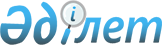 2021 - 2023 жылдарға арналған Железин ауданының ауылдық округтерінің бюджеті туралыПавлодар облысы Железин аудандық мәслихатының 2020 жылғы 30 желтоқсандағы № 519/6 шешімі. Павлодар облысының Әділет департаментінде 2021 жылғы 11 қаңтарда № 7178 болып тіркелді.
      Казақстан Республикасының 2008 жылғы 4 желтоқсандағы Бюджет кодексінің 75-бабы 2-тармағына, Қазақстан Республикасының 2001 жылғы 23 қаңтардағы "Қазақстан Республикасындағы жергілікті мемлекеттік басқару және өзін-өзі басқару туралы" Заңының 6-бабы 1-тармағының 1) тармақшасына, Қазақстан Республикасының 2005 жылғы 8 шілдедегі "Агроөнеркәсіптік кешенді және ауылдық аумақтарды дамытуды мемлекеттік реттеу туралы" Заңының 18-бабы 4-тармағына сәйкес, Железин аудандық мәслихаты ШЕШІМ ҚАБЫЛДАДЫ:
      1. 2021 - 2023 жылдарға арналған Ақтау ауылдық округінің бюджеті тиісінше 1, 2 және 3-қосымшаларға сәйкес, соның ішінде 2021 жылға келесі көлемдерде бекітілсін:
      1) кірістер – 31 814 мың теңге, соның ішінде:
      салықтық түсімдер – 1 856 мың теңге;
      салықтық емес түсімдер – 166 мың теңге;
      трансферттер түсімі – 29 792мың теңге;
      2) шығындар – 33 410мың теңге;
      3) таза бюджеттік кредиттеу – нөлге тең;
      4) қаржы активтерімен операциялар бойынша сальдо – нөлге тең;
      5) бюджет тапшылығы (профициті) – - 1 596 мың теңге;
      6) бюджет тапшылығын қаржыландыру (профициттін пайдалану) – 1 596 мың теңге.
      Ескерту. 1-тармақ жаңа редакцияда - Павлодар облысы Железин аудандық мәслихатының 06.12.2021 № 91/7 (01.01.2021 бастап қолданысқа енгізіледі) шешімімен.


      2. 2021 - 2023 жылдарға арналған Алакөл ауылдық округінің бюджеті тиісінше 4, 5 және 6-қосымшаларға сәйкес, соның ішінде 2021 жылға келесі көлемдерде бекітілсін:
      1) кірістер – 31388 мың теңге, соның ішінде:
      салықтық түсімдер – 2454 мың теңге;
      салықтық емес түсімдер – 110 мың теңге;
      трансферттер түсімі – 28824 мың теңге;
      2) шығындар – 31913 мың теңге;
      3) таза бюджеттік кредиттеу – нөлге тең;
      4) қаржы активтерімен операциялар бойынша сальдо – нөлге тең;
      5) бюджет тапшылығы (профициті) – - 525 мың теңге;
      6) бюджет тапшылығын қаржыландыру (профициттін пайдалану) – 525 мың теңге.
      Ескерту. 2-тармақ жаңа редакцияда - Павлодар облысы Железин аудандық мәслихатының 06.12.2021 № 91/7 (01.01.2021 бастап қолданысқа енгізіледі) шешімімен.


      3. 2021 - 2023 жылдарға арналған Башмачин ауылдық округінің бюджеті тиісінше 7, 8 және 9-қосымшаларға сәйкес, соның ішінде 2021 жылға келесі көлемдерде бекітілсін:
      1) кірістер – 160395 мың теңге, соның ішінде:
      салықтық түсімдер – 2208 мың теңге;
      салықтық емес түсімдер – 150 мың теңге;
      трансферттер түсімі – 158 037мың теңге;
      2) шығындар – 161 605мың теңге;
      3) таза бюджеттік кредиттеу – нөлге тең;
      4) қаржы активтерімен операциялар бойынша сальдо – нөлге тең;
      5) бюджет тапшылығы (профициті) – - 1 210 мың теңге;
      6) бюджет тапшылығын қаржыландыру (профициттін пайдалану) – 1 210 мың теңге.
      Ескерту. 3-тармақ жаңа редакцияда - Павлодар облысы Железин аудандық мәслихатының 06.12.2021 № 91/7 (01.01.2021 бастап қолданысқа енгізіледі) шешімімен.


      4. 2021 - 2023 жылдарға арналған Веселорощин ауылдық округінің бюджеті тиісінше 10, 11 және 12-қосымшаларға сәйкес, соның ішінде 2021 жылға келесі көлемдерде бекітілсін:
      1) кірістер – 98210 мың теңге, соның ішінде:
      салықтық түсімдер – 1 520 мың теңге;
      салықтық емес түсімдер – 189 мың теңге;
      негізгі капиталды сатудан түсетін түсімдер – 1 757 мың теңге;
      трансферттер түсімі – 94 744мың теңге;
      2) шығындар – 98 843мың теңге;
      3) таза бюджеттік кредиттеу – нөлге тең;
      4) қаржы активтерімен операциялар бойынша сальдо – нөлге тең;
      5) бюджет тапшылығы (профициті) – - 633 мың теңге;
      6) бюджет тапшылығын қаржыландыру (профициттін пайдалану) – 633 мың теңге.
      Ескерту. 4-тармақ жаңа редакцияда - Павлодар облысы Железин аудандық мәслихатының 06.12.2021 № 91/7 (01.01.2021 бастап қолданысқа енгізіледі) шешімімен.


      5. 2021 - 2023 жылдарға арналған Еңбекші ауылдық округінің бюджеті тиісінше 13, 14 және 15-қосымшаларға сәйкес, соның ішінде 2021 жылға келесі көлемдерде бекітілсін:
      1) кірістер – 29951 мың теңге, соның ішінде:
      салықтық түсімдер – 1 718 мың теңге;
      салықтық емес түсімдер – 75 мың теңге;
      трансферттер түсімі – 28 158мың теңге;
      2) шығындар – 30 535мың теңге;
      3) таза бюджеттік кредиттеу – нөлге тең;
      4) қаржы активтерімен операциялар бойынша сальдо – нөлге тең;
      5) бюджет тапшылығы (профициті) – -584 мың теңге;
      6) бюджет тапшылығын қаржыландыру (профициттін пайдалану) – 584 мың теңге.
      Ескерту. 5-тармақ жаңа редакцияда - Павлодар облысы Железин аудандық мәслихатының 06.12.2021 № 91/7 (01.01.2021 бастап қолданысқа енгізіледі) шешімімен.


      6. 2021 - 2023 жылдарға арналған Железин ауылдық округінің бюджеті тиісінше 16, 17 және 18-қосымшаларға сәйкес, соның ішінде 2021 жылға келесі көлемдерде бекітілсін:
      1) кірістер – 213393 мың теңге, соның ішінде:
      салықтық түсімдер – 21631 мың теңге;
      салықтық емес түсімдер – 190 мың теңге;
      трансферттер түсімі – 191 572мың теңге;
      2) шығындар – 217 765мың теңге;
      3) таза бюджеттік кредиттеу – нөлге тең;
      4) қаржы активтерімен операциялар бойынша сальдо – нөлге тең;
      5) бюджет тапшылығы (профициті) – - 4 372 мың теңге;
      6) бюджет тапшылығын қаржыландыру (профициттін пайдалану) – 4 372 мың теңге.
      Ескерту. 6-тармақ жаңа редакцияда - Павлодар облысы Железин аудандық мәслихатының 06.12.2021 № 91/7 (01.01.2021 бастап қолданысқа енгізіледі) шешімімен.


      7. 2021 - 2023 жылдарға арналған Қазақстан ауылдық округінің бюджеті тиісінше 19, 20 және 21-қосымшаларға сәйкес, соның ішінде 2021 жылға келесі көлемдерде бекітілсін:
      1) кірістер – 44920 мың теңге, соның ішінде:
      салықтық түсімдер – 3882 мың теңге;
      салықтық емес түсімдер – 52 мың теңге;
      трансферттер түсімі – 40 986мың теңге;
      2) шығындар – 45 531мың теңге;
      3) таза бюджеттік кредиттеу – нөлге тең;
      4) қаржы активтерімен операциялар бойынша сальдо – нөлге тең;
      5) бюджет тапшылығы (профициті) – - 616 мың теңге;
      6) бюджет тапшылығын қаржыландыру (профициттін пайдалану) – 616 мың теңге..
      Ескерту. 7-тармақ жаңа редакцияда - Павлодар облысы Железин аудандық мәслихатының 06.12.2021 № 91/7 (01.01.2021 бастап қолданысқа енгізіледі) шешімімен.


      8. 2021 - 2023 жылдарға арналған Лесное ауылдық округінің бюджеті тиісінше 22, 23 және 24-қосымшаларға сәйкес, соның ішінде 2021 жылға келесі көлемдерде бекітілсін:
      1) кірістер – 51 832 мың теңге, соның ішінде:
      салықтық түсімдер – 1 526 мың теңге;
      салықтық емес түсімдер – 60 мың теңге;
      трансферттер түсімі – 50 246мың теңге;
      2) шығындар – 52 851мың теңге;
      3) таза бюджеттік кредиттеу – нөлге тең;
      4) қаржы активтерімен операциялар бойынша сальдо – нөлге тең;
      5) бюджет тапшылығы (профициті) – - 1 019 мың теңге;
      6) бюджет тапшылығын қаржыландыру (профициттін пайдалану) – 1 019 мың теңге.
      Ескерту. 8-тармақ жаңа редакцияда - Павлодар облысы Железин аудандық мәслихатының 06.12.2021 № 91/7 (01.01.2021 бастап қолданысқа енгізіледі) шешімімен.


      9. 2021 - 2023 жылдарға арналған Михайлов ауылдық округінің бюджеті тиісінше 25, 26 және 27-қосымшаларға сәйкес, соның ішінде 2021 жылға келесі көлемдерде бекітілсін:
      1) кірістер – 186704 мың теңге, соның ішінде:
      салықтық түсімдер – 3094 мың теңге;
      салықтық емес түсімдер – 110 мың теңге;
      трансферттертүсімі –183 500мың теңге;
      2) шығындар – 187 885мың теңге;
      3) таза бюджеттік кредиттеу – нөлге тең;
      4) қаржы активтерімен операциялар бойынша сальдо – нөлге тең;
      5) бюджет тапшылығы (профициті) – - 1 181 мың теңге;
      6) бюджет тапшылығын қаржыландыру (профициттін пайдалану) –1 181 мың теңге.
      Ескерту. 9-тармақ жаңа редакцияда - Павлодар облысы Железин аудандық мәслихатының 06.12.2021 № 91/7 (01.01.2021 бастап қолданысқа енгізіледі) шешімімен.


      10. 2021 - 2023 жылдарға арналған Новомир ауылдық округінің бюджеті тиісінше 28, 29 және 30-қосымшаларға сәйкес, соның ішінде 2021 жылға келесі көлемдерде бекітілсін:
      1) кірістер – 114859 мың теңге, соның ішінде:
      салықтық түсімдер – 1 167 мың теңге;
      салықтық емес түсімдер – 354 мың теңге;
      трансферттер түсімі – 113 338мың теңге;
      2) шығындар – 115 493мың теңге;
      3) таза бюджеттік кредиттеу – нөлге тең;
      4) қаржы активтерімен операциялар бойынша сальдо – нөлге тең;
      5) бюджет тапшылығы (профициті) – - 634 мың теңге;
      6) бюджет тапшылығын қаржыландыру (профициттін пайдалану) – 634 мың теңге.
      Ескерту. 10-тармақ жаңа редакцияда - Павлодар облысы Железин аудандық мәслихатының 06.12.2021 № 91/7 (01.01.2021 бастап қолданысқа енгізіледі) шешімімен.


      11. 2021 - 2023 жылдарға арналған Озерное ауылдық округінің бюджеті тиісінше 31, 32 және 33-қосымшаларға сәйкес, соның ішінде 2021 жылға келесі көлемдерде бекітілсін:
      1) кірістер –30892 мың теңге, соның ішінде:
      салықтық түсімдер – 506 мың теңге;
      салықтық емес түсімдер – 173 мың теңге;
      негізгі капиталды сатудан түсетін түсімдер – 31 мың теңге;
      трансферттер түсімі – 30 182мың теңге;
      2) шығындар – 32 385мың теңге;
      3) таза бюджеттік кредиттеу – нөлге тең;
      4) қаржы активтерімен операциялар бойынша сальдо – нөлге тең;
      5) бюджет тапшылығы (профициті) – - 1 493 мың теңге;
      6) бюджет тапшылығын қаржыландыру (профициттін пайдалану) – 1 493 мың теңге.
      Ескерту. 11-тармақ жаңа редакцияда - Павлодар облысы Железин аудандық мәслихатының 06.12.2021 № 91/7 (01.01.2021 бастап қолданысқа енгізіледі) шешімімен.


      12. 2021 - 2023 жылдарға арналған Прииртышск ауылдық округінің бюджеті тиісінше 34, 35 және 36-қосымшаларға сәйкес, соның ішінде2021 жылға келесі көлемдерде бекітілсін:
      1) кірістер – 56206 мың теңге, соның ішінде:
      салықтық түсімдер – 4539 мың теңге;
      салықтық емес түсімдер – 81 мың теңге;
      трансферттер түсімі – 51586мың теңге;
      2) шығындар – 58 371 мың теңге;
      3) таза бюджеттік кредиттеу – нөлге тең;
      4) қаржы активтерімен операциялар бойынша сальдо – нөлге тең;
      5) бюджет тапшылығы (профициті) – - 2 165 мың теңге;
      6) бюджет тапшылығын қаржыландыру (профициттін пайдалану) – 2 165 мың теңге.
      Ескерту. 12-тармақ жаңа редакцияда - Павлодар облысы Железин аудандық мәслихатының 06.12.2021 № 91/7 (01.01.2021 бастап қолданысқа енгізіледі) шешімімен.


      13. 2021 жылға арналған ауылдық округтердің бюджетін атқару процесінде секвестрлеуге жатпайтын жергілікті бюджеттік бағдарламалардың тізбесі 37-қосымшаға сәйкес бекітілсін.
      14. 2021 жылға арналған ауылдық округтердің бюджетінде аудан бюджетінен ауылдық округтердің бюджеттеріне берілетін субвенциялардың жалпы көлемі 481 334 мың теңге сомада ескерілсін, соның ішінде:
      Ақтау ауылдық округі 27 506 мың тенге;
      Алакөл ауылдық округі 25 556 мың тенге;
      Башмачин ауылдық округі 32 740 мың тенге;
      Веселорощин ауылдық округі 34 878 мың тенге;
      Еңбекші ауылдық округі 25 301 мың тенге;
      Железин ауылдық округі 139 861 мың тенге;
      Қазақстан ауылдық округі 30 636 мың тенге;
      Лесное ауылдық округі 32 059 мың тенге;      
      Михайлов ауылдық округі 44 246 мың тенге;
      Новомир ауылдық округі 27 594 мың тенге;
      Озерное ауылдық округі 26 849 мың тенге;
      Прииртышск ауылдық округі 34 098 мың тенге.
      15. Азаматтық қызметшілер болып табылатын және ауылдық елді мекендерінде жұмыс істейтін, әлеуметтік қамсыздандыру, мәдениет, спорт саласындағы мамандарға, сондай-ақ жергілікті бюджеттен қаржыландырылатын мемлекеттік ұйымдарда жұмыс істейтін аталған мамандарға қызметтiң осы түрлерiмен қалалық жағдайда айналысатын мамандардың мөлшерлемелерімен салыстырғанда жиырма бес пайызға жоғарылатылған айлықақылар мен тарифтiк мөлшерлемелер көзделсін.
      Ескерту. 15-тармақ жаңа редакцияда - Павлодар облысы Железин аудандық мәслихатының 21.06.2021 № 37/7  (01.01.2021 бастап қолданысқа енгізіледі) шешімімен.


      16. Осы шешімінің орындалуын бақылау Железин аудандық мәслихатының әлеуметтік-экономикалық дамыту және бюджет мәселелері жөніндегі тұрақты комиссиясына жүктелсін
      17. Осы шешім 2021 жылғы 1 қаңтардан бастап қолданысқа енгізіледі. 2021 жылға арналған Ақтау ауылдық округінің бюджеті
      Ескерту. 1-қосымша жаңа редакцияда - Павлодар облысы Железин аудандық мәслихатының 06. 12.2021 № 91/7 (01.01.2021 бастап қолданысқа енгізіледі) шешімдерімен 2022 жылға арналған Ақтау ауылдық округінің бюджеті 2023 жылға арналған Ақтау ауылдық округінің бюджеті 2021 жылға арналған Алакөл ауылдық округінің бюджеті
      Ескерту. 4-қосымша жаңа редакцияда - Павлодар облысы Железин аудандық мәслихатының 06.12.2021 № 91/7 (01.01.2021 бастап қолданысқа енгізіледі) шешімдерімен. 2022 жылға арналған Алакөл ауылдық округінің бюджеті 2023 жылға арналған Алакөл ауылдық округінің бюджеті 2021 жылға арналған Башмачин ауылдық округінің бюджеті
      Ескерту. 7-қосымша жаңа редакцияда - Павлодар облысы Железин аудандық мәслихатының 06.12.2021 № 91/7 (01.01.2021 бастап қолданысқа енгізіледі) шешімдерімен 2022 жылға арналған Башмачин ауылдық округінің бюджеті 2023 жылға арналған Башмачин ауылдық округінің бюджеті 2021 жылға арналған Веселорощин ауылдық округінің бюджеті
      Ескерту.10-қосымша жаңа редакцияда - Павлодар облысы Железин аудандық мәслихатының 06.12.2021 № 91/7 (01.01.2021 бастап қолданысқа енгізіледі) шешімдерімен. 2022 жылға арналған Веселорощин ауылдық округінің бюджеті 2023 жылға арналған Веселорощин ауылдық округінің бюджеті 2021 жылға арналған Еңбекші ауылдық округінің бюджеті
      Ескерту. 13-қосымша жаңа редакцияда - Павлодар облысы Железин аудандық мәслихатының 06.12.2021 № 91/7 (01.01.2021 бастап қолданысқа енгізіледі) шешімдерімен. 2022 жылға арналған Еңбекші ауылдық округінің бюджеті 2023 жылға арналған Еңбекші ауылдық округінің бюджеті 2021 жылға арналған Железин ауылдық округінің бюджеті
      Ескерту. 16-қосымша жаңа редакцияда - Павлодар облысы Железин аудандық мәслихатының 06.12.2021 № 91/7 (01.01.2021 бастап қолданысқа енгізіледі) шешімдерімен. 2022 жылға арналған Железин ауылдық округінің бюджеті 2023 жылға арналған Железин ауылдық округінің бюджеті 2021 жылға арналған Қазақстан ауылдық округінің бюджеті
      Ескерту. 19-қосымша жаңа редакцияда - Павлодар облысы Железин аудандық мәслихатының 06.12.2021 № 91/7 (01.01.2021 бастап қолданысқа енгізіледі) шешімдерімен. 2022 жылға арналған Қазақстан ауылдық округінің бюджеті 2023 жылға арналған Қазақстан ауылдық округінің бюджеті 2021 жылға арналған Лесное ауылдық округінің бюджеті
      Ескерту. 22-қосымша жаңа редакцияда - Павлодар облысы Железин аудандық мәслихатының 06.12.2021 № 91/7 (01.01.2021 бастап қолданысқа енгізіледі) шешімдерімен. 2022 жылға арналған Лесное ауылдық округінің бюджеті 2023 жылға арналған Лесное ауылдық округінің бюджеті 2021 жылға арналған Михайлов ауылдық округінің бюджеті
      Ескерту. 25-қосымша жаңа редакцияда - Павлодар облысы Железин аудандық мәслихатының 06.12.2021 № 91/7 (01.01.2021 бастап қолданысқа енгізіледі) шешімдерімен. 2022 жылға арналған Михайлов ауылдық округінің бюджеті 2023 жылға арналған Михайлов ауылдық округінің бюджеті 2021 жылға арналған Новомир ауылдық округінің бюджеті
      Ескерту. 28-қосымша жаңа редакцияда - Павлодар облысы Железин аудандық мәслихатының 06.12.2021 № 91/7 (01.01.2021 бастап қолданысқа енгізіледі) шешімдерімен. 2022 жылға арналған Новомир ауылдық округінің бюджеті 2023 жылға арналған Новомир ауылдық округінің бюджеті 2021 жылға арналған Озерное ауылдық округінің бюджеті
      Ескерту. 31-қосымша жаңа редакцияда - Павлодар облысы Железин аудандық мәслихатының 06.12.2021 № 91/7 (01.01.2021 бастап қолданысқа енгізіледі) шешімдерімен. 2022 жылға арналған Озерное ауылдық округінің бюджеті 2023 жылға арналған Озерное ауылдық округінің бюджеті
      2021 жылға арналған Прииртышск ауылдық округінің бюджеті
      Ескерту. 34-қосымша жаңа редакцияда - Павлодар облысы Железин аудандық мәслихатының 06.12.2021 № 91/7 (01.01.2021 бастап қолданысқа енгізіледі) шешімдерімен. 2022 жылға арналған Прииртышск ауылдық округінің бюджеті 2023 жылға арналған Прииртышск ауылдық округінің бюджеті 2021 жылға арналған ауылдық округтердің бюджетін
атқару процесінде секвестрлеуге жатпайтын жергілікті
бюджеттік бағдарламалардың тізбесі
					© 2012. Қазақстан Республикасы Әділет министрлігінің «Қазақстан Республикасының Заңнама және құқықтық ақпарат институты» ШЖҚ РМК
				
      Железин аудандық маслихатының сессия төрағасы 

Е. Ракишев

      Железин аудандық мәслихатының хатшысы 

П. Лампартер
Железин аудандық
мәслихатының
2020 жылғы 30 желтоқсандағы
№ 516/6 шешіміне
1-қосымша
Санаты
Санаты
Санаты
Санаты
Сомасы (мың теңге)
Сыныбы
Сыныбы
Сыныбы
Сомасы (мың теңге)
Кіші сыныбы
Кіші сыныбы
Сомасы (мың теңге)
Атауы
Сомасы (мың теңге)
1
2
3
4
5
1. Кірістер
31 814
1
Салықтық түсімдер
1 856
01
Табыс салығы 
1 061
2
Жеке табыс салығы
1 061
04
Меншiкке салынатын салықтар
795
1
Мүлiкке салынатын салықтар 
42
3
Жер салығы 
1
4
Көлiк құралдарына салынатын салық 
752
2
Салықтық емес түсімдер
166
01
Мемлекеттік меншіктен түсетін кірістер
166
5
Мемлекет меншігіндегі мүлікті жалға беруден түсетін кірістер
166
4
Трансферттердің түсімдері
29 792
02
Мемлекеттік басқарудың жоғары тұрған органдарынан түсетін трансферттер
29 792
3
Аудандардың (облыстық маңызы бар қаланың) бюджетінен трансферттер
29 792
Функционалдық топ
Функционалдық топ
Функционалдық топ
Функционалдық топ
Функционалдық топ
Сомасы (мың теңге)
Кіші функция
Кіші функция
Кіші функция
Кіші функция
Сомасы (мың теңге)
Бюджеттік бағдарламалардың әкімшісі
Бюджеттік бағдарламалардың әкімшісі
Бюджеттік бағдарламалардың әкімшісі
Сомасы (мың теңге)
Бағдарлама
Бағдарлама
Сомасы (мың теңге)
Атауы
Сомасы (мың теңге)
1
2
3
4
5
6
2. Шығындар
33 410
01
Жалпы сипаттағы мемлекеттiк қызметтер
27856
1
Мемлекеттiк басқарудың жалпы функцияларын орындайтын өкiлдi, атқарушы және басқа органдар
27856
124
Аудандық маңызы бар қала, ауыл, кент, ауылдық округ әкімінің аппараты
27 856
001
Аудандық маңызы бар қала, ауыл, кент, ауылдық округ әкімінің қызметін қамтамасыз ету жөніндегі қызметтер
27 143
022
Мемлекеттік органның күрделі шығыстары
713
05
Денсаулық сақтау
18
9
Денсаулық сақтау саласындағы өзге де қызметтер
18
124
Аудандық маңызы бар қала, ауыл, кент, ауылдық округ әкімінің аппараты
18
002
Шұғыл жағдайларда сырқаты ауыр адамдарды дәрігерлік көмек көрсететін ең жақын денсаулық сақтау ұйымына дейін жеткізуді ұйымдастыру
18
06
Әлеуметтiк көмек және әлеуметтiк қамсыздандыру
1 120
2
Әлеуметтiк көмек
1 120
124
Аудандық маңызы бар қала, ауыл, кент, ауылдық округ әкімінің аппараты
1 120
003
Мұқтаж азаматтарға үйде әлеуметтік көмек көрсету
1 120
07
Тұрғын үй-коммуналдық шаруашылық
2753
3
Елді-мекендерді көркейту
2753
124
Аудандық маңызы бар қала, ауыл, кент, ауылдық округ әкімінің аппараты
2753
008
Елді мекендердегі көшелерді жарықтандыру
1 185
009
Елді мекендердің санитариясын қамтамасыз ету
400
011
Елді мекендерді абаттандыру мен көгалдандыру
1 168
12
Көлiк және коммуникация
1 662
1
Автомобиль көлiгi
1 662
124
Аудандық маңызы бар қала, ауыл, кент, ауылдық округ әкімінің аппараты
1 662
013
Аудандық маңызы бар қалаларда, ауылдарда, кенттерде, ауылдық округтерде автомобиль жолдарының жұмыс істеуін қамтамасыз ету
1 162
045
Аудандық маңызы бар қалаларда, ауылдарда, кенттерде, ауылдық округтерде автомобиль жолдарын күрделі және орташа жөндеу
500
15
Трансферттер
1
1
Трансферттер
1
124
Аудандық маңызы бар қала, ауыл, кент, ауылдық округ әкімінің аппараты
1
048
Пайдаланылмаған (толық пайдаланылмаған) нысаналы трансферттерді қайтару
1
3. Таза бюджеттік кредиттеу
0
4. Қаржы активтерімен операциялар бойынша сальдо
0
5. Бюджет тапшылығы (профициті)
-1 596
6. Бюджет тапшылығын қаржыландыру (профицитін пайдалану)
1 596Железин аудандық
мәслихатының
2020 жылғы 30 желтоқсандағы
№ 516/6 шешіміне
2-қосымша
Санаты
Санаты
Санаты
Санаты
Сомасы (мың теңге)
Сыныбы
Сыныбы
Сыныбы
Сомасы (мың теңге)
Кіші сыныбы
Кіші сыныбы
Сомасы (мың теңге)
Атауы
Сомасы (мың теңге)
1
2
3
4
5
1. Кірістер
28 869
1
Салықтық түсімдер
810
04
Меншiкке салынатын салықтар
810
1
Мүлiкке салынатын салықтар 
21
3
Жер салығы 
93
4
Көлiк құралдарына салынатын салық 
696
4
Трансферттердің түсімдері
28 059
02
Мемлекеттік басқарудың жоғары тұрған органдарынан түсетін трансферттер
28 059
3
Аудандардың (облыстық маңызы бар қаланың) бюджетінен трансферттер
28 059
Функционалдық топ
Функционалдық топ
Функционалдық топ
Функционалдық топ
Функционалдық топ
Сомасы (мың теңге)
Кіші функция
Кіші функция
Кіші функция
Кіші функция
Сомасы (мың теңге)
Бюджеттік бағдарламалардың әкімшісі
Бюджеттік бағдарламалардың әкімшісі
Бюджеттік бағдарламалардың әкімшісі
Сомасы (мың теңге)
Бағдарлама
Бағдарлама
Сомасы (мың теңге)
Атауы
Сомасы (мың теңге)
1
2
3
4
5
6
2. Шығындар
28 869
01
Жалпы сипаттағы мемлекеттiк қызметтер
25 755
1
Мемлекеттiк басқарудың жалпы функцияларын орындайтын өкiлдi, атқарушы және басқа органдар
25 755
124
Аудандық маңызы бар қала, ауыл, кент, ауылдық округ әкімінің аппараты
25 755
001
Аудандық маңызы бар қала, ауыл, кент, ауылдық округ әкімінің қызметін қамтамасыз ету жөніндегі қызметтер
25 230
022
Мемлекеттік органның күрделі шығыстары
525
05
Денсаулық сақтау
19
9
Денсаулық сақтау саласындағы өзге де қызметтер
19
124
Аудандық маңызы бар қала, ауыл, кент, ауылдық округ әкімінің аппараты
19
002
Шұғыл жағдайларда сырқаты ауыр адамдарды дәрігерлік көмек көрсететін ең жақын денсаулық сақтау ұйымына дейін жеткізуді ұйымдастыру
19
06
Әлеуметтiк көмек және әлеуметтiк қамсыздандыру
958
2
Әлеуметтiк көмек
958
124
Аудандық маңызы бар қала, ауыл, кент, ауылдық округ әкімінің аппараты
958
003
Мұқтаж азаматтарға үйде әлеуметтік көмек көрсету
958
07
Тұрғын үй-коммуналдық шаруашылық
1 087
3
Елді-мекендерді көркейту
1 087
124
Аудандық маңызы бар қала, ауыл, кент, ауылдық округ әкімінің аппараты
1 087
008
Елді мекендердегі көшелерді жарықтандыру
709
009
Елді мекендердің санитариясын қамтамасыз ету
315
011
Елді мекендерді абаттандыру мен көгалдандыру
63
12
Көлiк және коммуникация
1 050
1
Автомобиль көлiгi
1 050
124
Аудандық маңызы бар қала, ауыл, кент, ауылдық округ әкімінің аппараты
1 050
013
Аудандық маңызы бар қалаларда, ауылдарда, кенттерде, ауылдық округтерде автомобиль жолдарының жұмыс істеуін қамтамасыз ету
1 050
3. Таза бюджеттік кредиттеу
0
4. Қаржы активтерімен операциялар бойынша сальдо
0
5. Бюджет тапшылығы (профициті)
0
6. Бюджет тапшылығын қаржыландыру (профицитін пайдалану)
0Железин аудандық
мәслихатының
2020 жылғы 30 желтоқсандағы
№ 516/6 шешіміне
3-қосымша
Санаты
Санаты
Санаты
Санаты
Сомасы (мың теңге)
Сыныбы
Сыныбы
Сыныбы
Сомасы (мың теңге)
Кіші сыныбы
Кіші сыныбы
Сомасы (мың теңге)
Атауы
Сомасы (мың теңге)
1
2
3
4
5
1. Кірістер
30 651
1
Салықтық түсімдер
1 993
01
Табыс салығы 
1 152
2
Жеке табыс салығы
1 152
04
Меншiкке салынатын салықтар
841
1
Мүлiкке салынатын салықтар 
22
3
Жер салығы 
95
4
Көлiк құралдарына салынатын салық 
724
4
Трансферттердің түсімдері
28 658
02
Мемлекеттік басқарудың жоғары тұрған органдарынан түсетін трансферттер
28 658
3
Аудандардың (облыстық маңызы бар қаланың) бюджетінен трансферттер
28 658
Функционалдық топ
Функционалдық топ
Функционалдық топ
Функционалдық топ
Функционалдық топ
Сомасы (мың теңге)
Кіші функция
Кіші функция
Кіші функция
Кіші функция
Сомасы (мың теңге)
Бюджеттік бағдарламалардың әкімшісі
Бюджеттік бағдарламалардың әкімшісі
Бюджеттік бағдарламалардың әкімшісі
Сомасы (мың теңге)
Бағдарлама
Бағдарлама
Сомасы (мың теңге)
Атауы
Сомасы (мың теңге)
1
2
3
4
5
6
2. Шығындар
30 651
01
Жалпы сипаттағы мемлекеттiк қызметтер
27 407
1
Мемлекеттiк басқарудың жалпы функцияларын орындайтын өкiлдi, атқарушы және басқа органдар
27 407
124
Аудандық маңызы бар қала, ауыл, кент, ауылдық округ әкімінің аппараты
27 407
001
Аудандық маңызы бар қала, ауыл, кент, ауылдық округ әкімінің қызметін қамтамасыз ету жөніндегі қызметтер
26 861
022
Мемлекеттік органның күрделі шығыстары
546
05
Денсаулық сақтау
20
9
Денсаулық сақтау саласындағы өзге де қызметтер
20
124
Аудандық маңызы бар қала, ауыл, кент, ауылдық округ әкімінің аппараты
20
002
Шұғыл жағдайларда сырқаты ауыр адамдарды дәрігерлік көмек көрсететін ең жақын денсаулық сақтау ұйымына дейін жеткізуді ұйымдастыру
20
06
Әлеуметтiк көмек және әлеуметтiк қамсыздандыру
1 001
2
Әлеуметтiк көмек
1 001
124
Аудандық маңызы бар қала, ауыл, кент, ауылдық округ әкімінің аппараты
1 001
003
Мұқтаж азаматтарға үйде әлеуметтік көмек көрсету
1 001
07
Тұрғын үй-коммуналдық шаруашылық
1 131
3
Елді-мекендерді көркейту
1 131
124
Аудандық маңызы бар қала, ауыл, кент, ауылдық округ әкімінің аппараты
1 131
008
Елді мекендердегі көшелерді жарықтандыру
737
009
Елді мекендердің санитариясын қамтамасыз ету
328
011
Елді мекендерді абаттандыру мен көгалдандыру
66
12
Көлiк және коммуникация
1 092
1
Автомобиль көлiгi
1 092
124
Аудандық маңызы бар қала, ауыл, кент, ауылдық округ әкімінің аппараты
1 092
013
Аудандық маңызы бар қалаларда, ауылдарда, кенттерде, ауылдық округтерде автомобиль жолдарының жұмыс істеуін қамтамасыз ету
1 092
3. Таза бюджеттік кредиттеу
0
4. Қаржы активтерімен операциялар бойынша сальдо
0
5. Бюджет тапшылығы (профициті)
0
6. Бюджет тапшылығын қаржыландыру (профицитін пайдалану)
0Железин аудандық
мәслихатының
2020 жылғы 30 желтоқсандағы
№ 516/6 шешіміне
4-қосымша
Санаты
Санаты
Санаты
Санаты
Сомасы (мың теңге)
Сыныбы
Сыныбы
Сыныбы
Сомасы (мың теңге)
Кіші сыныбы
Кіші сыныбы
Сомасы (мың теңге)
Атауы
Сомасы (мың теңге)
1
2
3
4
5
1. Кірістер
31 388
1
Салықтық түсімдер
2 454
04
Меншiкке салынатын салықтар
2 454
1
Мүлiкке салынатын салықтар 
49
3
Жер салығы 
1
4
Көлiк құралдарына салынатын салық 
2 404
2
Салықтық емес түсімдер
110
01
Мемлекеттік меншіктен түсетін кірістер
110
5
Мемлекет меншігіндегі мүлікті жалға беруден түсетін кірістер
110
4
Трансферттердің түсімдері
28 824
02
Мемлекеттік басқарудың жоғары тұрған органдарынан түсетін трансферттер
28 824
3
Аудандардың (облыстық маңызы бар қаланың) бюджетінен трансферттер
28 824
Функционалдық топ
Функционалдық топ
Функционалдық топ
Функционалдық топ
Функционалдық топ
Сомасы (мың теңге)
Кіші функция
Кіші функция
Кіші функция
Кіші функция
Бюджеттік бағдарламалардың әкімшісі
Бюджеттік бағдарламалардың әкімшісі
Бюджеттік бағдарламалардың әкімшісі
Бағдарлама
Бағдарлама
Атауы
1
2
3
4
5
6
2. Шығындар
31 913
01
Жалпы сипаттағы мемлекеттiк қызметтер
25430
1
Мемлекеттiк басқарудың жалпы функцияларын орындайтын өкiлдi, атқарушы және басқа органдар
25430
124
Аудандық маңызы бар қала, ауыл, кент, ауылдық округ әкімінің аппараты
25430
001
Аудандық маңызы бар қала, ауыл, кент, ауылдық округ әкімінің қызметін қамтамасыз ету жөніндегі қызметтер
25189
022
Мемлекеттік органның күрделі шығыстары
241
05
Денсаулық сақтау
35
9
Денсаулық сақтау саласындағы өзге де қызметтер
35
124
Аудандық маңызы бар қала, ауыл, кент, ауылдық округ әкімінің аппараты
35
002
Шұғылжағдайлардасырқатыауырадамдардыдәрігерліккөмеккөрсететінеңжақынденсаулықсақтауұйымынадейінжеткізудіұйымдастыру
35
06
Әлеуметтiк көмек және әлеуметтiк қамсыздандыру
923
2
Әлеуметтiк көмек
923
124
Аудандық маңызы бар қала, ауыл, кент, ауылдық округ әкімінің аппараты
923
003
Мұқтаж азаматтарға үйде әлеуметтік көмек көрсету
923
07
Тұрғын үй-коммуналдық шаруашылық
3 656
3
Елді-мекендерді көркейту
3 656
124
Аудандық маңызы бар қала, ауыл, кент, ауылдық округ әкімінің аппараты
3 656
008
Елді мекендердегі көшелерді жарықтандыру
2303
009
Елді мекендердің санитариясын қамтамасыз ету
1157
011
Елді мекендерді абаттандыру мен көгалдандыру
196
12
Көлiк және коммуникация
1 869
1
Автомобиль көлiгi
1 869
124
Аудандық маңызы бар қала, ауыл, кент, ауылдық округ әкімінің аппараты
1 869
013
Аудандық маңызы бар қалаларда, ауылдарда, кенттерде, ауылдық округтерде автомобиль жолдарының жұмыс істеуін қамтамасыз ету
1 578
045
Аудандық маңызы бар қалаларда, ауылдарда, кенттерде, ауылдық округтерде автомобиль жолдарын күрделі және орташа жөндеу
291
3. Таза бюджеттік кредиттеу
0
4. Қаржы активтерімен операциялар бойынша сальдо
0
5. Бюджет тапшылығы (профициті)
-525
6. Бюджет тапшылығын қаржыландыру (профицитін пайдалану)
525Железин аудандық
мәслихатының
2020 жылғы 30 желтоқсандағы
№ 516/6 шешіміне
5-қосымша
Санаты
Санаты
Санаты
Санаты
Сомасы (мың теңге)
Сыныбы
Сыныбы
Сыныбы
Сомасы (мың теңге)
Кіші сыныбы
Кіші сыныбы
Сомасы (мың теңге)
Атауы
Сомасы (мың теңге)
1
2
3
4
5
1. Кірістер
32 252
1
Салықтық түсімдер
2 069
04
Меншiкке салынатын салықтар
2 069
1
Мүлiкке салынатын салықтар 
22
3
Жер салығы 
47
4
Көлiк құралдарына салынатын салық 
2 000
2
Салықтық емес түсімдер
90
01
Мемлекеттік меншіктен түсетін кірістер
90
5
Мемлекет меншігіндегі мүлікті жалға беруден түсетін кірістер
90
4
Трансферттердің түсімдері
30 093
02
Мемлекеттік басқарудың жоғары тұрған органдарынан түсетін трансферттер
30 093
3
Аудандардың (облыстық маңызы бар қаланың) бюджетінен трансферттер
30 093
Функционалдық топ
Функционалдық топ
Функционалдық топ
Функционалдық топ
Функционалдық топ
Сомасы (мың теңге)
Кіші функция
Кіші функция
Кіші функция
Кіші функция
Сомасы (мың теңге)
Бюджеттік бағдарламалардың әкімшісі
Бюджеттік бағдарламалардың әкімшісі
Бюджеттік бағдарламалардың әкімшісі
Сомасы (мың теңге)
Бағдарлама
Бағдарлама
Сомасы (мың теңге)
Атауы
Сомасы (мың теңге)
1
2
3
4
5
6
2. Шығындар
32 252
01
Жалпы сипаттағы мемлекеттiк қызметтер
24 920
1
Мемлекеттiк басқарудың жалпы функцияларын орындайтын өкiлдi, атқарушы және басқа органдар
24 920
124
Аудандық маңызы бар қала, ауыл, кент, ауылдық округ әкімінің аппараты
24 920
001
Аудандық маңызы бар қала, ауыл, кент, ауылдық округ әкімінің қызметін қамтамасыз ету жөніндегі қызметтер
24 920
05
Денсаулық сақтау
37
9
Денсаулық сақтау саласындағы өзге де қызметтер
37
124
Аудандық маңызы бар қала, ауыл, кент, ауылдық округ әкімінің аппараты
37
002
Шұғыл жағдайларда сырқаты ауыр адамдарды дәрігерлік көмек көрсететін ең жақын денсаулық сақтау ұйымына дейін жеткізуді ұйымдастыру
37
06
Әлеуметтiк көмек және әлеуметтiк қамсыздандыру
933
2
Әлеуметтiк көмек
933
124
Аудандық маңызы бар қала, ауыл, кент, ауылдық округ әкімінің аппараты
933
003
Мұқтаж азаматтарға үйде әлеуметтік көмек көрсету
933
07
Тұрғын үй-коммуналдық шаруашылық
1 679
3
Елді-мекендерді көркейту
1 679
124
Аудандық маңызы бар қала, ауыл, кент, ауылдық округ әкімінің аппараты
1 679
008
Елді мекендердегі көшелерді жарықтандыру
860
009
Елді мекендердің санитариясын қамтамасыз ету
613
011
Елді мекендерді абаттандыру мен көгалдандыру
206
12
Көлiк және коммуникация
4 683
1
Автомобиль көлiгi
4 683
124
Аудандық маңызы бар қала, ауыл, кент, ауылдық округ әкімінің аппараты
4 683
013
Аудандық маңызы бар қалаларда, ауылдарда, кенттерде, ауылдық округтерде автомобиль жолдарының жұмыс істеуін қамтамасыз ету
1 762
045
Аудандық маңызы бар қалаларда, ауылдарда, кенттерде, ауылдық округтерде автомобиль жолдарын күрделі және орташа жөндеу
2 921
3. Таза бюджеттік кредиттеу
0
4. Қаржы активтерімен операциялар бойынша сальдо
0
5. Бюджет тапшылығы (профициті)
0
6. Бюджет тапшылығын қаржыландыру (профицитін пайдалану)
0Железин аудандық
мәслихатының
2020 жылғы 30 желтоқсандағы
№ 516/6 шешіміне
6-қосымша
Санаты
Санаты
Санаты
Санаты
Сомасы (мың теңге)
Сыныбы
Сыныбы
Сыныбы
Сомасы (мың теңге)
Кіші сыныбы
Кіші сыныбы
Сомасы (мың теңге)
Атауы
Сомасы (мың теңге)
1
2
3
4
5
1. Кірістер
34 138
1
Салықтық түсімдер
2 354
01
Табыс салығы 
202
2
Жеке табыс салығы
202
04
Меншiкке салынатын салықтар
2 152
1
Мүлiкке салынатын салықтар 
23
3
Жер салығы 
49
4
Көлiк құралдарына салынатын салық 
2 080
2
Салықтық емес түсімдер
90
01
Мемлекеттік меншіктен түсетін кірістер
90
5
Мемлекет меншігіндегі мүлікті жалға беруден түсетін кірістер
90
4
Трансферттердің түсімдері
31 694
02
Мемлекеттік басқарудың жоғары тұрған органдарынан түсетін трансферттер
31 694
3
Аудандардың (облыстық маңызы бар қаланың) бюджетінен трансферттер
31 694
Функционалдық топ
Функционалдық топ
Функционалдық топ
Функционалдық топ
Функционалдық топ
Сомасы (мың теңге)
Кіші функция
Кіші функция
Кіші функция
Кіші функция
Сомасы (мың теңге)
Бюджеттік бағдарламалардың әкімшісі
Бюджеттік бағдарламалардың әкімшісі
Бюджеттік бағдарламалардың әкімшісі
Сомасы (мың теңге)
Бағдарлама
Бағдарлама
Сомасы (мың теңге)
Атауы
Сомасы (мың теңге)
1
2
3
4
5
6
2. Шығындар
34 138
01
Жалпы сипаттағы мемлекеттiк қызметтер
26 758
1
Мемлекеттiк басқарудың жалпы функцияларын орындайтын өкiлдi, атқарушы және басқа органдар
26 758
124
Аудандық маңызы бар қала, ауыл, кент, ауылдық округ әкімінің аппараты
26 758
001
Аудандық маңызы бар қала, ауыл, кент, ауылдық округ әкімінің қызметін қамтамасыз ету жөніндегі қызметтер
26 424
022
Мемлекеттік органның күрделі шығыстары
334
05
Денсаулық сақтау
39
9
Денсаулық сақтау саласындағы өзге де қызметтер
39
124
Аудандық маңызы бар қала, ауыл, кент, ауылдық округ әкімінің аппараты
39
002
Шұғыл жағдайларда сырқаты ауыр адамдарды дәрігерлік көмек көрсететін ең жақын денсаулық сақтау ұйымына дейін жеткізуді ұйымдастыру
39
06
Әлеуметтiк көмек және әлеуметтiк қамсыздандыру
976
2
Әлеуметтiк көмек
976
124
Аудандық маңызы бар қала, ауыл, кент, ауылдық округ әкімінің аппараты
976
003
Мұқтаж азаматтарға үйде әлеуметтік көмек көрсету
976
07
Тұрғын үй-коммуналдық шаруашылық
1 763
3
Елді-мекендерді көркейту
1 763
124
Аудандық маңызы бар қала, ауыл, кент, ауылдық округ әкімінің аппараты
1 763
008
Елді мекендердегі көшелерді жарықтандыру
903
009
Елді мекендердің санитариясын қамтамасыз ету
644
011
Елді мекендерді абаттандыру мен көгалдандыру
216
12
Көлiк және коммуникация
4 602
1
Автомобиль көлiгi
4 602
124
Аудандық маңызы бар қала, ауыл, кент, ауылдық округ әкімінің аппараты
4 602
013
Аудандық маңызы бар қалаларда, ауылдарда, кенттерде, ауылдық округтерде автомобиль жолдарының жұмыс істеуін қамтамасыз ету
1 625
045
Аудандық маңызы бар қалаларда, ауылдарда, кенттерде, ауылдық округтерде автомобиль жолдарын күрделі және орташа жөндеу
2 977
3. Таза бюджеттік кредиттеу
0
4. Қаржы активтерімен операциялар бойынша сальдо
0
5. Бюджет тапшылығы (профициті)
0
6. Бюджет тапшылығын қаржыландыру (профицитін пайдалану)
0Железин аудандық
мәслихатының
2020 жылғы 30 желтоқсандағы
№ 516/6 шешіміне
7-қосымша
Санаты
Санаты
Санаты
Санаты
Сомасы (мың теңге)
Сыныбы
Сыныбы
Сыныбы
Сомасы (мың теңге)
Кіші сыныбы
Кіші сыныбы
Сомасы (мың теңге)
Атауы
Сомасы (мың теңге)
1
2
3
4
5
1. Кірістер
160395
1
Салықтық түсімдер
2 208
01
Табыс салығы 
66 
2
Жеке табыс салығы
66
04
Меншiкке салынатын салықтар
2 142
1
Мүлiкке салынатын салықтар 
94
3
Жер салығы 
25
4
Көлiк құралдарына салынатын салық 
2 023
2
Салықтық емес түсімдер
150
01
Мемлекеттік меншіктен түсетін кірістер
150
5
Мемлекет меншігіндегі мүлікті жалға беруден түсетін кірістер
150
4
Трансферттердің түсімдері
158 037
02
Мемлекеттік басқарудың жоғары тұрған органдарынан түсетін трансферттер
158 037
3
Аудандардың (облыстық маңызы бар қаланың) бюджетінен трансферттер
158 037
Функционалдық топ
Функционалдық топ
Функционалдық топ
Функционалдық топ
Функционалдық топ
Сомасы (мың теңге)
Кіші функция
Кіші функция
Кіші функция
Кіші функция
Сомасы (мың теңге)
Бюджеттік бағдарламалардың әкімшісі
Бюджеттік бағдарламалардың әкімшісі
Бюджеттік бағдарламалардың әкімшісі
Сомасы (мың теңге)
Бағдарлама
Бағдарлама
Сомасы (мың теңге)
Атауы
Сомасы (мың теңге)
1
2
3
4
5
6
2. Шығындар
161605
01
Жалпы сипаттағы мемлекеттiк қызметтер
32232
1
Мемлекеттiк басқарудың жалпы функцияларын орындайтын өкiлдi, атқарушы және басқа органдар
32232
124
Аудандық маңызы бар қала, ауыл, кент, ауылдық округ әкімінің аппараты
32232
001
Аудандық маңызы бар қала, ауыл, кент, ауылдық округ әкімінің қызметін қамтамасыз ету жөніндегі қызметтер
32232
05
Денсаулық сақтау
42
9
Денсаулық сақтау саласындағы өзге де қызметтер
42
124
Аудандық маңызы бар қала, ауыл, кент, ауылдық округ әкімінің аппараты
42
002
Шұғыл жағдайларда сырқаты ауыр адамдарды дәрігерлік көмек көрсететін ең жақын денсаулық сақтау ұйымына дейін жеткізуді ұйымдастыру
42
06
Әлеуметтiк көмек және әлеуметтiк қамсыздандыру
2574
2
Әлеуметтiк көмек
2574
124
Аудандық маңызы бар қала, ауыл, кент, ауылдық округ әкімінің аппараты
2574
003
Мұқтаж азаматтарға үйде әлеуметтік көмек көрсету
2574
07
Тұрғын үй-коммуналдық шаруашылық
10 643
2
Коммуналдық шаруашылық
6 880
124
Аудандық маңызы бар қала, ауыл, кент, ауылдық округ әкімінің аппараты
6 880
014
Елді мекендерді сумен жабдықтауды ұйымдастыру
6 880
3
Елді-мекендерді көркейту
3763
124
Аудандық маңызы бар қала, ауыл, кент, ауылдық округ әкімінің аппараты
3763
008
Елді мекендердегі көшелерді жарықтандыру
1 513
009
Елді мекендердің санитариясын қамтамасыз ету
1 356
011
Елді мекендерді абаттандыру мен көгалдандыру
894
12
Көлiк және коммуникация
2275
1
Автомобиль көлiгi
2275
124
Аудандық маңызы бар қала, ауыл, кент, ауылдық округ әкімінің аппараты
2275
013
Аудандық маңызы бар қалаларда, ауылдарда, кенттерде, ауылдық округтерде автомобиль жолдарының жұмыс істеуін қамтамасыз ету
1249
045
Аудандық маңызы бар қалаларда, ауылдарда, кенттерде, ауылдық округтерде автомобиль жолдарын күрделі және орташа жөндеу
1026
13
Басқалар
113831
9
Басқалар
113831
124
Аудандық маңызы бар қала, ауыл, кент, ауылдық округ әкімінің аппараты
113831
057
"Ауыл-Ел бесігі" жобасы шеңберінде ауылдық елді мекендердегі әлеуметтік және инженерлік инфрақұрылым бойынша іс-шараларды іске асыру
113 831
15
Трансферттер
8
1
Трансферттер
8
124
Аудандық маңызы бар қала, ауыл, кент, ауылдық округ әкімінің аппараты
8
048
Пайдаланылмаған (толық пайдаланылмаған) нысаналы трансферттерді қайтару
8
3. Таза бюджеттік кредиттеу
0
4. Қаржы активтерімен операциялар бойынша сальдо
0
5. Бюджет тапшылығы (профициті)
-1 210
6. Бюджет тапшылығын қаржыландыру (профицитін пайдалану)
1 210Железин аудандық
мәслихатының
2020 жылғы 30 желтоқсандағы
№ 516/6 шешіміне
8-қосымша
Санаты
Санаты
Санаты
Санаты
Сомасы (мың теңге)
Сыныбы
Сыныбы
Сыныбы
Сомасы (мың теңге)
Кіші сыныбы
Кіші сыныбы
Сомасы (мың теңге)
Атауы
Сомасы (мың теңге)
1
2
3
4
5
1. Кірістер
37 640
1
Салықтық түсімдер
3 110
04
Меншiкке салынатын салықтар
3 110
1
Мүлiкке салынатын салықтар 
32
3
Жер салығы 
66
4
Көлiк құралдарына салынатын салық 
3 012
4
Трансферттердің түсімдері
34 530
02
Мемлекеттік басқарудың жоғары тұрған органдарынан түсетін трансферттер
34 530
3
Аудандардың (облыстық маңызы бар қаланың) бюджетінен трансферттер
34 530
Функционалдық топ
Функционалдық топ
Функционалдық топ
Функционалдық топ
Функционалдық топ
Сомасы (мың теңге)
Кіші функция
Кіші функция
Кіші функция
Кіші функция
Сомасы (мың теңге)
Бюджеттік бағдарламалардың әкімшісі
Бюджеттік бағдарламалардың әкімшісі
Бюджеттік бағдарламалардың әкімшісі
Сомасы (мың теңге)
Бағдарлама
Бағдарлама
Сомасы (мың теңге)
Атауы
Сомасы (мың теңге)
1
2
3
4
5
6
2. Шығындар
37 640
01
Жалпы сипаттағы мемлекеттiк қызметтер
30 512
1
Мемлекеттiк басқарудың жалпы функцияларын орындайтын өкiлдi, атқарушы және басқа органдар
30 512
124
Аудандық маңызы бар қала, ауыл, кент, ауылдық округ әкімінің аппараты
30 512
001
Аудандық маңызы бар қала, ауыл, кент, ауылдық округ әкімінің қызметін қамтамасыз ету жөніндегі қызметтер
30 512
05
Денсаулық сақтау
44
9
Денсаулық сақтау саласындағы өзге де қызметтер
44
124
Аудандық маңызы бар қала, ауыл, кент, ауылдық округ әкімінің аппараты
44
002
Шұғыл жағдайларда сырқаты ауыр адамдарды дәрігерлік көмек көрсететін ең жақын денсаулық сақтау ұйымына дейін жеткізуді ұйымдастыру
44
06
Әлеуметтiк көмек және әлеуметтiк қамсыздандыру
3 613
2
Әлеуметтiк көмек
3 613
124
Аудандық маңызы бар қала, ауыл, кент, ауылдық округ әкімінің аппараты
3 613
003
Мұқтаж азаматтарға үйде әлеуметтік көмек көрсету
3 613
07
Тұрғын үй-коммуналдық шаруашылық
2 602
3
Елді-мекендерді көркейту
2 602
124
Аудандық маңызы бар қала, ауыл, кент, ауылдық округ әкімінің аппараты
2 602
008
Елді мекендердегі көшелерді жарықтандыру
689
009
Елді мекендердің санитариясын қамтамасыз ету
1 424
011
Елді мекендерді абаттандыру мен көгалдандыру
489
12
Көлiк және коммуникация
869
1
Автомобиль көлiгi
869
124
Аудандық маңызы бар қала, ауыл, кент, ауылдық округ әкімінің аппараты
869
013
Аудандық маңызы бар қалаларда, ауылдарда, кенттерде, ауылдық округтерде автомобиль жолдарының жұмыс істеуін қамтамасыз ету
869
3. Таза бюджеттік кредиттеу
0
4. Қаржы активтерімен операциялар бойынша сальдо
0
5. Бюджет тапшылығы (профициті)
0
6. Бюджет тапшылығын қаржыландыру (профицитін пайдалану)
0Железин аудандық
мәслихатының
2020 жылғы 30 желтоқсандағы
№ 516/6 шешіміне
9-қосымша
Санаты
Санаты
Санаты
Санаты
Сомасы (мың теңге)
Сыныбы
Сыныбы
Сыныбы
Сомасы (мың теңге)
Сомасы (мың теңге)
Сомасы (мың теңге)
Кіші сыныбы
Кіші сыныбы
Сомасы (мың теңге)
Атауы
Сомасы (мың теңге)
1
2
3
4
5
1. Кірістер
39 626
1
Салықтық түсімдер
3 497
01
Табыс салығы 
265
2
Жеке табыс салығы
265
04
Меншiкке салынатын салықтар
3 232
1
Мүлiкке салынатын салықтар 
33
3
Жер салығы 
67
4
Көлiк құралдарына салынатын салық 
3 132
4
Трансферттердің түсімдері
36 129
02
Мемлекеттік басқарудың жоғары тұрған органдарынан түсетін трансферттер
36 129
3
Аудандардың (облыстық маңызы бар қаланың) бюджетінен трансферттер
36 129
Функционалдық топ
Функционалдық топ
Функционалдық топ
Функционалдық топ
Функционалдық топ
Сомасы (мың теңге)
Кіші функция
Кіші функция
Кіші функция
Кіші функция
Сомасы (мың теңге)
Бюджеттік бағдарламалардың әкімшісі
Бюджеттік бағдарламалардың әкімшісі
Бюджеттік бағдарламалардың әкімшісі
Сомасы (мың теңге)
Бағдарлама
Бағдарлама
Сомасы (мың теңге)
Атауы
Сомасы (мың теңге)
1
2
3
4
5
6
2. Шығындар
39 626
01
Жалпы сипаттағы мемлекеттiк қызметтер
31 897
1
Мемлекеттiк басқарудың жалпы функцияларын орындайтын өкiлдi, атқарушы және басқа органдар
31 897
124
Аудандық маңызы бар қала, ауыл, кент, ауылдық округ әкімінің аппараты
31 897
001
Аудандық маңызы бар қала, ауыл, кент, ауылдық округ әкімінің қызметін қамтамасыз ету жөніндегі қызметтер
31 897
05
Денсаулық сақтау
46
9
Денсаулық сақтау саласындағы өзге де қызметтер
46
124
Аудандық маңызы бар қала, ауыл, кент, ауылдық округ әкімінің аппараты
46
002
Шұғыл жағдайларда сырқаты ауыр адамдарды дәрігерлік көмек көрсететін ең жақын денсаулық сақтау ұйымына дейін жеткізуді ұйымдастыру
46
06
Әлеуметтiк көмек және әлеуметтiк қамсыздандыру
3 779
2
Әлеуметтiк көмек
3 779
124
Аудандық маңызы бар қала, ауыл, кент, ауылдық округ әкімінің аппараты
3 779
003
Мұқтаж азаматтарға үйде әлеуметтік көмек көрсету
3 779
07
Тұрғын үй-коммуналдық шаруашылық
3 000
3
Елді-мекендерді көркейту
3 000
124
Аудандық маңызы бар қала, ауыл, кент, ауылдық округ әкімінің аппараты
3 000
008
Елді мекендердегі көшелерді жарықтандыру
716
009
Елді мекендердің санитариясын қамтамасыз ету
1 771
011
Елді мекендерді абаттандыру мен көгалдандыру
513
12
Көлiк және коммуникация
904
1
Автомобиль көлiгi
904
124
Аудандық маңызы бар қала, ауыл, кент, ауылдық округ әкімінің аппараты
904
013
Аудандық маңызы бар қалаларда, ауылдарда, кенттерде, ауылдық округтерде автомобиль жолдарының жұмыс істеуін қамтамасыз ету
904
3. Таза бюджеттік кредиттеу
0
4. Қаржы активтерімен операциялар бойынша сальдо
0
5. Бюджет тапшылығы (профициті)
0
6. Бюджет тапшылығын қаржыландыру (профицитін пайдалану)
0Железин аудандық
мәслихатының
2020 жылғы 30 желтоқсандағы
№ 516/6 шешіміне
10-қосымша
Санаты
Санаты
Санаты
Санаты
Сомасы (мың теңге)
Сыныбы
Сыныбы
Сыныбы
Сомасы (мың теңге)
Кіші сыныбы
Кіші сыныбы
Сомасы (мың теңге)
Атауы
Сомасы (мың теңге)
1
2
3
4
5
1. Кірістер
98210
1
Салықтық түсімдер
1 520
04
Меншiкке салынатын салықтар
1 520
1
Мүлiкке салынатын салықтар 
70
3
Жер салығы 
7
4
Көлiк құралдарына салынатын салық 
1 443
2
Салықтық емес түсімдер
189
01
Мемлекеттік меншіктен түсетін кірістер
189
5
Мемлекет меншігіндегі мүлікті жалға беруден түсетін кірістер
189
3
Негізгі капиталды сатудан түсетін түсімдер
1 757
01
Мемлекеттік мекемелерге бекітілген мемлекеттік мүлікті сату
1 757
1
Мемлекеттік мекемелерге бекітілген мемлекеттік мүлікті сату
1 757
4
Трансферттердің түсімдері
94744
02
Мемлекеттік басқарудың жоғары тұрған органдарынан түсетін трансферттер
94 744
3
Аудандардың (облыстық маңызы бар қаланың) бюджетінен трансферттер
94 744
Функционалдық топ
Функционалдық топ
Функционалдық топ
Функционалдық топ
Функционалдық топ
Сомасы (мың теңге)
Кіші функция
Кіші функция
Кіші функция
Кіші функция
Сомасы (мың теңге)
Бюджеттік бағдарламалардың әкімшісі
Бюджеттік бағдарламалардың әкімшісі
Бюджеттік бағдарламалардың әкімшісі
Сомасы (мың теңге)
Бағдарлама
Бағдарлама
Сомасы (мың теңге)
Атауы
Сомасы (мың теңге)
1
2
3
4
5
6
2. Шығындар
98843
01
Жалпы сипаттағы мемлекеттiк қызметтер
32273
1
Мемлекеттiк басқарудың жалпы функцияларын орындайтын өкiлдi, атқарушы және басқа органдар
32273
124
Аудандық маңызы бар қала, ауыл, кент, ауылдық округ әкімінің аппараты
32273
001
Аудандық маңызы бар қала, ауыл, кент, ауылдық округ әкімінің қызметін қамтамасыз ету жөніндегі қызметтер
31773
022
Мемлекеттік органның күрделі шығыстары
500
05
Денсаулық сақтау
18
9
Денсаулық сақтау саласындағы өзге де қызметтер
18
124
Аудандық маңызы бар қала, ауыл, кент, ауылдық округ әкімінің аппараты
18
002
Шұғыл жағдайларда сырқаты ауыр адамдарды дәрігерлік көмек көрсететін ең жақын денсаулық сақтау ұйымына дейін жеткізуді ұйымдастыру
18
06
Әлеуметтiк көмек және әлеуметтiк қамсыздандыру
3748
2
Әлеуметтiк көмек
3748
124
Аудандық маңызы бар қала, ауыл, кент, ауылдық округ әкімінің аппараты
3748
003
Мұқтаж азаматтарға үйде әлеуметтік көмек көрсету
3748
07
Тұрғын үй-коммуналдық шаруашылық
20 330
2
Коммуналдық шаруашылық
15 758
124
Аудандық маңызы бар қала, ауыл, кент, ауылдық округ әкімінің аппараты
15 758
014
Елді мекендерді сумен жабдықтауды ұйымдастыру
15 758
3
Елді-мекендерді көркейту
4 572
124
Аудандық маңызы бар қала, ауыл, кент, ауылдық округ әкімінің аппараты
4 572
008
Елді мекендердегі көшелерді жарықтандыру
3 300
009
Елді мекендердің санитариясын қамтамасыз ету
450
010
Жерлеу орындарын ұстау және туыстары жоқ адамдарды жерлеу
667
011
Елді мекендерді абаттандыру мен көгалдандыру
155
12
Көлiк және коммуникация
42 473
1
Автомобиль көлiгi
42 473
124
Аудандық маңызы бар қала, ауыл, кент, ауылдық округ әкімінің аппараты
42 473
013
Аудандық маңызы бар қалаларда, ауылдарда, кенттерде, ауылдық округтерде автомобиль жолдарының жұмыс істеуін қамтамасыз ету
2 280
045
Аудандық маңызы бар қалаларда, ауылдарда, кенттерде, ауылдық округтерде автомобиль жолдарын күрделі және орташа жөндеу
40 193
15
Трансферттер
1
1
Трансферттер
1
124
Аудандық маңызы бар қала, ауыл, кент, ауылдық округ әкімінің аппараты
1
048
Пайдаланылмаған (толық пайдаланылмаған) нысаналы трансферттерді қайтару
1
3. Таза бюджеттік кредиттеу
0
4. Қаржы активтерімен операциялар бойынша сальдо
0
5. Бюджет тапшылығы (профициті)
-633
6. Бюджет тапшылығын қаржыландыру (профицитін пайдалану)
633Железин аудандық
мәслихатының
2020 жылғы 30 желтоқсандағы
№ 516/6 шешіміне
11-қосымша
Санаты
Санаты
Санаты
Санаты
Сомасы (мың теңге)
Сомасы (мың теңге)
Сыныбы
Сыныбы
Сыныбы
Сомасы (мың теңге)
Кіші сыныбы
Кіші сыныбы
Сомасы (мың теңге)
Атауы
Сомасы (мың теңге)
1
2
3
4
5
1. Кірістер
37 288
1
Салықтық түсімдер
1 590
04
Меншiкке салынатын салықтар
1 590
1
Мүлiкке салынатын салықтар 
21
3
Жер салығы 
106
4
Көлiк құралдарына салынатын салық 
1 463
2
Салықтық емес түсімдер
180
01
Мемлекеттік меншіктен түсетін кірістер
180
5
Мемлекет меншігіндегі мүлікті жалға беруден түсетін кірістер
180
4
Трансферттердің түсімдері
35 518
02
Мемлекеттік басқарудың жоғары тұрған органдарынан түсетін трансферттер
35 518
3
Аудандардың (облыстық маңызы бар қаланың) бюджетінен трансферттер
35 518
Функционалдық топ
Функционалдық топ
Функционалдық топ
Функционалдық топ
Функционалдық топ
Сомасы (мың теңге)
Кіші функция
Кіші функция
Кіші функция
Кіші функция
Сомасы (мың теңге)
Бюджеттік бағдарламалардың әкімшісі
Бюджеттік бағдарламалардың әкімшісі
Бюджеттік бағдарламалардың әкімшісі
Сомасы (мың теңге)
Бағдарлама
Бағдарлама
Сомасы (мың теңге)
Атауы
Сомасы (мың теңге)
1
2
3
4
5
6
2. Шығындар
37 288
01
Жалпы сипаттағы мемлекеттiк қызметтер
29 720
1
Мемлекеттiк басқарудың жалпы функцияларын орындайтын өкiлдi, атқарушы және басқа органдар
29 720
124
Аудандық маңызы бар қала, ауыл, кент, ауылдық округ әкімінің аппараты
29 720
001
Аудандық маңызы бар қала, ауыл, кент, ауылдық округ әкімінің қызметін қамтамасыз ету жөніндегі қызметтер
29 720
05
Денсаулық сақтау
19
9
Денсаулық сақтау саласындағы өзге де қызметтер
19
124
Аудандық маңызы бар қала, ауыл, кент, ауылдық округ әкімінің аппараты
19
002
Шұғыл жағдайларда сырқаты ауыр адамдарды дәрігерлік көмек көрсететін ең жақын денсаулық сақтау ұйымына дейін жеткізуді ұйымдастыру
19
06
Әлеуметтiк көмек және әлеуметтiк қамсыздандыру
4 072
2
Әлеуметтiк көмек
4 072
124
Аудандық маңызы бар қала, ауыл, кент, ауылдық округ әкімінің аппараты
4 072
003
Мұқтаж азаматтарға үйде әлеуметтік көмек көрсету
4 072
07
Тұрғын үй-коммуналдық шаруашылық
1 881
3
Елді-мекендерді көркейту
1 881
124
Аудандық маңызы бар қала, ауыл, кент, ауылдық округ әкімінің аппараты
1 881
008
Елді мекендердегі көшелерді жарықтандыру
1 217
009
Елді мекендердің санитариясын қамтамасыз ету
501
011
Елді мекендерді абаттандыру мен көгалдандыру
163
12
Көлiк және коммуникация
1 596
1
Автомобиль көлiгi
1 596
124
Аудандық маңызы бар қала, ауыл, кент, ауылдық округ әкімінің аппараты
1 596
013
Аудандық маңызы бар қалаларда, ауылдарда, кенттерде, ауылдық округтерде автомобиль жолдарының жұмыс істеуін қамтамасыз ету
1 596
3. Таза бюджеттік кредиттеу
0
4. Қаржы активтерімен операциялар бойынша сальдо
0
5. Бюджет тапшылығы (профициті)
0
6. Бюджет тапшылығын қаржыландыру (профицитін пайдалану)
0Железин аудандық
мәслихатының
2020 жылғы 30 желтоқсандағы
№ 516/6 шешіміне
12-қосымша
Санаты
Санаты
Санаты
Санаты
Сомасы (мың теңге)
Сыныбы
Сыныбы
Сыныбы
Сомасы (мың теңге)
Кіші сыныбы
Кіші сыныбы
Сомасы (мың теңге)
Атауы
Сомасы (мың теңге)
1
2
3
4
5
1. Кірістер
39 220
1
Салықтық түсімдер
1 898
01
Табыс салығы 
244
2
Жеке табыс салығы
244
04
Меншiкке салынатын салықтар
1 654
1
Мүлiкке салынатын салықтар 
22
3
Жер салығы 
110
4
Көлiк құралдарына салынатын салық 
1 522
2
Салықтық емес түсімдер
180
01
Мемлекеттік меншіктен түсетін кірістер
180
5
Мемлекет меншігіндегі мүлікті жалға беруден түсетін кірістер
180
4
Трансферттердің түсімдері
37 142
02
Мемлекеттік басқарудың жоғары тұрған органдарынан түсетін трансферттер
37 142
3
Аудандардың (облыстық маңызы бар қаланың) бюджетінен трансферттер
37 142
Функционалдық топ
Функционалдық топ
Функционалдық топ
Функционалдық топ
Функционалдық топ
Сомасы (мың теңге)
Кіші функция
Кіші функция
Кіші функция
Кіші функция
Сомасы (мың теңге)
Бюджеттік бағдарламалардың әкімшісі
Бюджеттік бағдарламалардың әкімшісі
Бюджеттік бағдарламалардың әкімшісі
Сомасы (мың теңге)
Бағдарлама
Бағдарлама
Сомасы (мың теңге)
Атауы
Сомасы (мың теңге)
1
2
3
4
5
6
2. Шығындар
39 220
01
Жалпы сипаттағы мемлекеттiк қызметтер
30 800
1
Мемлекеттiк басқарудың жалпы функцияларын орындайтын өкiлдi, атқарушы және басқа органдар
30 800
124
Аудандық маңызы бар қала, ауыл, кент, ауылдық округ әкімінің аппараты
30 800
001
Аудандық маңызы бар қала, ауыл, кент, ауылдық округ әкімінің қызметін қамтамасыз ету жөніндегі қызметтер
30 800
05
Денсаулық сақтау
19
9
Денсаулық сақтау саласындағы өзге де қызметтер
19
124
Аудандық маңызы бар қала, ауыл, кент, ауылдық округ әкімінің аппараты
19
002
Шұғыл жағдайларда сырқаты ауыр адамдарды дәрігерлік көмек көрсететін ең жақын денсаулық сақтау ұйымына дейін жеткізуді ұйымдастыру
19
06
Әлеуметтiк көмек және әлеуметтiк қамсыздандыру
4 255
2
Әлеуметтiк көмек
4 255
124
Аудандық маңызы бар қала, ауыл, кент, ауылдық округ әкімінің аппараты
4 255
003
Мұқтаж азаматтарға үйде әлеуметтік көмек көрсету
4 255
07
Тұрғын үй-коммуналдық шаруашылық
1 937
3
Елді-мекендерді көркейту
1 937
124
Аудандық маңызы бар қала, ауыл, кент, ауылдық округ әкімінің аппараты
1 937
008
Елді мекендердегі көшелерді жарықтандыру
1 265
009
Елді мекендердің санитариясын қамтамасыз ету
501
011
Елді мекендерді абаттандыру мен көгалдандыру
171
12
Көлiк және коммуникация
2 209
1
Автомобиль көлiгi
2 209
124
Аудандық маңызы бар қала, ауыл, кент, ауылдық округ әкімінің аппараты
2 209
013
Аудандық маңызы бар қалаларда, ауылдарда, кенттерде, ауылдық округтерде автомобиль жолдарының жұмыс істеуін қамтамасыз ету
2 209
3. Таза бюджеттік кредиттеу
0
4. Қаржы активтерімен операциялар бойынша сальдо
0
5. Бюджет тапшылығы (профициті)
0
6. Бюджет тапшылығын қаржыландыру (профицитін пайдалану)
0Железин аудандық
мәслихатының
2020 жылғы 30 желтоқсандағы
№ 516/6 шешіміне
13-қосымша
Санаты
Санаты
Санаты
Санаты
Сомасы (мың теңге)
Сыныбы
Сыныбы
Сыныбы
Сомасы (мың теңге)
Кіші сыныбы
Кіші сыныбы
Сомасы (мың теңге)
Атауы
Сомасы (мың теңге)
1
2
3
4
5
1. Кірістер
29951
1
Салықтық түсімдер
1 718
01
Табыс салығы 
18
2
Жеке табыс салығы
18
04
Меншiкке салынатын салықтар
1 700
1
Мүлiкке салынатын салықтар 
65
3
Жер салығы 
5
4
Көлiк құралдарына салынатын салық 
1 630
2
Салықтық емес түсімдер
75
01
Мемлекеттік меншіктен түсетін кірістер
72
5
Мемлекет меншігіндегі мүлікті жалға беруден түсетін кірістер
72
06
Басқа да салықтық емес түсiмдер
3
1
Басқа да салықтық емес түсiмдер
3
4
Трансферттердің түсімдері
28 158
02
Мемлекеттік басқарудың жоғары тұрған органдарынан түсетін трансферттер
28 158
3
Аудандардың (облыстық маңызы бар қаланың) бюджетінен трансферттер
28 158
Функционалдық топ
Функционалдық топ
Функционалдық топ
Функционалдық топ
Функционалдық топ
Сомасы (мың теңге)
Кіші функция
Кіші функция
Кіші функция
Кіші функция
Сомасы (мың теңге)
Бюджеттік бағдарламалардың әкімшісі
Бюджеттік бағдарламалардың әкімшісі
Бюджеттік бағдарламалардың әкімшісі
Сомасы (мың теңге)
Бағдарлама
Бағдарлама
Сомасы (мың теңге)
Атауы
Сомасы (мың теңге)
1
2
3
4
5
6
2. Шығындар
30535
01
Жалпы сипаттағы мемлекеттiк қызметтер
25 037
1
Мемлекеттiк басқарудың жалпы функцияларын орындайтын өкiлдi, атқарушы және басқа органдар
25 037
124
Аудандық маңызы бар қала, ауыл, кент, ауылдық округ әкімінің аппараты
25 037
001
Аудандық маңызы бар қала, ауыл, кент, ауылдық округ әкімінің қызметін қамтамасыз ету жөніндегі қызметтер
25 037
05
Денсаулық сақтау
21
9
Денсаулық сақтау саласындағы өзге де қызметтер
21
124
Аудандық маңызы бар қала, ауыл, кент, ауылдық округ әкімінің аппараты
21
002
Шұғыл жағдайларда сырқаты ауыр адамдарды дәрігерлік көмек көрсететін ең жақын денсаулық сақтау ұйымына дейін жеткізуді ұйымдастыру
21
06
Әлеуметтiк көмек және әлеуметтiк қамсыздандыру
798
2
Әлеуметтiк көмек
798
124
Аудандық маңызы бар қала, ауыл, кент, ауылдық округ әкімінің аппараты
798
003
Мұқтаж азаматтарға үйде әлеуметтік көмек көрсету
798
07
Тұрғын үй-коммуналдық шаруашылық
3 054
3
Елді-мекендерді көркейту
3 054
124
Аудандық маңызы бар қала, ауыл, кент, ауылдық округ әкімінің аппараты
3 054
008
Елді мекендердегі көшелерді жарықтандыру
2 671
009
Елді мекендердің санитариясын қамтамасыз ету
300
011
Елді мекендерді абаттандыру мен көгалдандыру
83
12
Көлiк және коммуникация
1 624
1
Автомобиль көлiгi
1 624
124
Аудандық маңызы бар қала, ауыл, кент, ауылдық округ әкімінің аппараты
1 624
013
Аудандық маңызы бар қалаларда, ауылдарда, кенттерде, ауылдық округтерде автомобиль жолдарының жұмыс істеуін қамтамасыз ету
1 041
045
Аудандық маңызы бар қалаларда, ауылдарда, кенттерде, ауылдық округтерде автомобиль жолдарын күрделі және орташа жөндеу
583
15
Трансферттер
1
1
Трансферттер
1
124
Аудандық маңызы бар қала, ауыл, кент, ауылдық округ әкімінің аппараты
1
048
Пайдаланылмаған (толық пайдаланылмаған) нысаналы трансферттерді қайтару
1
3. Таза бюджеттік кредиттеу
0
4. Қаржы активтерімен операциялар бойынша сальдо
0
5. Бюджет тапшылығы (профициті)
-584
6. Бюджет тапшылығын қаржыландыру (профицитін пайдалану)
584Железин аудандық
мәслихатының
2020 жылғы 30 желтоқсандағы
№ 516/6 шешіміне
14-қосымша
Санаты
Санаты
Санаты
Санаты
Сомасы (мың теңге)
Сыныбы
Сыныбы
Сыныбы
Сомасы (мың теңге)
Кіші сыныбы
Кіші сыныбы
Сомасы (мың теңге)
Атауы
Сомасы (мың теңге)
1
2
3
4
5
1. Кірістер
27 734
1
Салықтық түсімдер
1 867
04
Меншiкке салынатын салықтар
1 867
1
Мүлiкке салынатын салықтар 
17
3
Жер салығы 
166
4
Көлiк құралдарына салынатын салық 
1 684
4
Трансферттердің түсімдері
25 867
02
Мемлекеттік басқарудың жоғары тұрған органдарынан түсетін трансферттер
25 867
3
Аудандардың (облыстық маңызы бар қаланың) бюджетінен трансферттер
25 867
Функционалдық топ
Функционалдық топ
Функционалдық топ
Функционалдық топ
Функционалдық топ
Сомасы (мың теңге)
Кіші функция
Кіші функция
Кіші функция
Кіші функция
Сомасы (мың теңге)
Бюджеттік бағдарламалардың әкімшісі
Бюджеттік бағдарламалардың әкімшісі
Бюджеттік бағдарламалардың әкімшісі
Сомасы (мың теңге)
Бағдарлама
Бағдарлама
Сомасы (мың теңге)
Атауы
Сомасы (мың теңге)
1
2
3
4
5
6
2. Шығындар
27 734
01
Жалпы сипаттағы мемлекеттiк қызметтер
23 097
1
Мемлекеттiк басқарудың жалпы функцияларын орындайтын өкiлдi, атқарушы және басқа органдар
23 097
124
Аудандық маңызы бар қала, ауыл, кент, ауылдық округ әкімінің аппараты
23 097
001
Аудандық маңызы бар қала, ауыл, кент, ауылдық округ әкімінің қызметін қамтамасыз ету жөніндегі қызметтер
23 097
05
Денсаулық сақтау
22
9
Денсаулық сақтау саласындағы өзге де қызметтер
22
124
Аудандық маңызы бар қала, ауыл, кент, ауылдық округ әкімінің аппараты
22
002
Шұғыл жағдайларда сырқаты ауыр адамдарды дәрігерлік көмек көрсететін ең жақын денсаулық сақтау ұйымына дейін жеткізуді ұйымдастыру
22
06
Әлеуметтiк көмек және әлеуметтiк қамсыздандыру
868
2
Әлеуметтiк көмек
868
124
Аудандық маңызы бар қала, ауыл, кент, ауылдық округ әкімінің аппараты
868
003
Мұқтаж азаматтарға үйде әлеуметтік көмек көрсету
868
07
Тұрғын үй-коммуналдық шаруашылық
2 661
3
Елді-мекендерді көркейту
2 661
124
Аудандық маңызы бар қала, ауыл, кент, ауылдық округ әкімінің аппараты
2 661
008
Елді мекендердегі көшелерді жарықтандыру
1 887
009
Елді мекендердің санитариясын қамтамасыз ету
315
011
Елді мекендерді абаттандыру мен көгалдандыру
459
12
Көлiк және коммуникация
1 086
1
Автомобиль көлiгi
1 086
124
Аудандық маңызы бар қала, ауыл, кент, ауылдық округ әкімінің аппараты
1 086
013
Аудандық маңызы бар қалаларда, ауылдарда, кенттерде, ауылдық округтерде автомобиль жолдарының жұмыс істеуін қамтамасыз ету
1 086
3. Таза бюджеттік кредиттеу
0
4. Қаржы активтерімен операциялар бойынша сальдо
0
5. Бюджет тапшылығы (профициті)
0
6. Бюджет тапшылығын қаржыландыру (профицитін пайдалану)
0Железин аудандық
мәслихатының
2020 жылғы 30 желтоқсандағы
№ 516/6 шешіміне
15-қосымша
Санаты
Санаты
Санаты
Санаты
Сомасы (мың теңге)
Сыныбы
Сыныбы
Сыныбы
Сомасы (мың теңге)
Кіші сыныбы
Кіші сыныбы
Сомасы (мың теңге)
Атауы
Сомасы (мың теңге)
1
2
3
4
5
1. Кірістер
28 969
1
Салықтық түсімдер
2 018
01
Табыс салығы 
68
2
Жеке табыс салығы
68
04
Меншiкке салынатын салықтар
1 950
1
Мүлiкке салынатын салықтар 
18
3
Жер салығы 
181
4
Көлiк құралдарына салынатын салық 
1 751
4
Трансферттердің түсімдері
26 951
02
Мемлекеттік басқарудың жоғары тұрған органдарынан түсетін трансферттер
26 951
3
Аудандардың (облыстық маңызы бар қаланың) бюджетінен трансферттер
26 951
Функционалдық топ
Функционалдық топ
Функционалдық топ
Функционалдық топ
Функционалдық топ
Сомасы (мың теңге)
Кіші функция
Кіші функция
Кіші функция
Кіші функция
Сомасы (мың теңге)
Бюджеттік бағдарламалардың әкімшісі
Бюджеттік бағдарламалардың әкімшісі
Бюджеттік бағдарламалардың әкімшісі
Сомасы (мың теңге)
Бағдарлама
Бағдарлама
Сомасы (мың теңге)
Атауы
Сомасы (мың теңге)
1
2
3
4
5
6
2. Шығындар
28 969
01
Жалпы сипаттағы мемлекеттiк қызметтер
24 117
1
Мемлекеттiк басқарудың жалпы функцияларын орындайтын өкiлдi, атқарушы және басқа органдар
24 117
124
Аудандық маңызы бар қала, ауыл, кент, ауылдық округ әкімінің аппараты
24 117
001
Аудандық маңызы бар қала, ауыл, кент, ауылдық округ әкімінің қызметін қамтамасыз ету жөніндегі қызметтер
24 117
05
Денсаулық сақтау
24
9
Денсаулық сақтау саласындағы өзге де қызметтер
24
124
Аудандық маңызы бар қала, ауыл, кент, ауылдық округ әкімінің аппараты
24
002
Шұғыл жағдайларда сырқаты ауыр адамдарды дәрігерлік көмек көрсететін ең жақын денсаулық сақтау ұйымына дейін жеткізуді ұйымдастыру
24
06
Әлеуметтiк көмек және әлеуметтiк қамсыздандыру
907
2
Әлеуметтiк көмек
907
124
Аудандық маңызы бар қала, ауыл, кент, ауылдық округ әкімінің аппараты
907
003
Мұқтаж азаматтарға үйде әлеуметтік көмек көрсету
907
07
Тұрғын үй-коммуналдық шаруашылық
2 813
3
Елді-мекендерді көркейту
2 813
124
Аудандық маңызы бар қала, ауыл, кент, ауылдық округ әкімінің аппараты
2 813
008
Елді мекендердегі көшелерді жарықтандыру
2 001
009
Елді мекендердің санитариясын қамтамасыз ету
330
011
Елді мекендерді абаттандыру мен көгалдандыру
482
12
Көлiк және коммуникация
1 108
1
Автомобиль көлiгi
1 108
124
Аудандық маңызы бар қала, ауыл, кент, ауылдық округ әкімінің аппараты
1 108
013
Аудандық маңызы бар қалаларда, ауылдарда, кенттерде, ауылдық округтерде автомобиль жолдарының жұмыс істеуін қамтамасыз ету
1 108
3. Таза бюджеттік кредиттеу
0
4. Қаржы активтерімен операциялар бойынша сальдо
0
5. Бюджет тапшылығы (профициті)
0
6. Бюджет тапшылығын қаржыландыру (профицитін пайдалану)
0Железин аудандық
мәслихатының
2020 жылғы 30 желтоқсандағы
№ 516/6 шешіміне
16-қосымша
Санаты
Санаты
Санаты
Санаты
Сомасы (мың теңге)
Сыныбы
Сыныбы
Сыныбы
Сомасы (мың теңге)
Кіші сыныбы
Кіші сыныбы
Сомасы (мың теңге)
Атауы
Сомасы (мың теңге)
1
2
3
4
5
1. Кірістер
213 393
1
Салықтық түсімдер
21 631
01
Табыс салығы 
3 073
2
Жеке табыс салығы
3 073
04
Меншiкке салынатын салықтар
18 558
1
Мүлiкке салынатын салықтар 
648
3
Жер салығы 
150
4
Көлiк құралдарына салынатын салық 
17 760
2
Салықтық емес түсімдер
190
01
Мемлекеттік меншіктен түсетін кірістер
190
5
Мемлекет меншігіндегі мүлікті жалға беруден түсетін кірістер
190
4
Трансферттердің түсімдері
191 572
02
Мемлекеттік басқарудың жоғары тұрған органдарынан түсетін трансферттер
191 572
3
Аудандардың (облыстық маңызы бар қаланың) бюджетінен трансферттер
191 572
Функционалдық топ
Функционалдық топ
Функционалдық топ
Функционалдық топ
Функционалдық топ
Сомасы (мың теңге)
Кіші функция
Кіші функция
Кіші функция
Кіші функция
Сомасы (мың теңге)
Бюджеттік бағдарламалардың әкімшісі
Бюджеттік бағдарламалардың әкімшісі
Бюджеттік бағдарламалардың әкімшісі
Сомасы (мың теңге)
Бағдарлама
Бағдарлама
Сомасы (мың теңге)
Атауы
Сомасы (мың теңге)
1
2
3
4
5
6
2. Шығындар
217 765
01
Жалпы сипаттағы мемлекеттiк қызметтер
59 926
1
Мемлекеттiк басқарудың жалпы функцияларын орындайтын өкiлдi, атқарушы және басқа органдар
59 926
124
Аудандық маңызы бар қала, ауыл, кент, ауылдық округ әкімінің аппараты
59 926
001
Аудандық маңызы бар қала, ауыл, кент, ауылдық округ әкімінің қызметін қамтамасыз ету жөніндегі қызметтер
59 926
06
Әлеуметтiк көмек және әлеуметтiк қамсыздандыру
4953
2
Әлеуметтiк көмек
4953
124
Аудандық маңызы бар қала, ауыл, кент, ауылдық округ әкімінің аппараты
4953
003
Мұқтаж азаматтарға үйде әлеуметтік көмек көрсету
4953
07
Тұрғын үй-коммуналдық шаруашылық
112 917
2
Коммуналдық шаруашылық
12 636
124
Аудандық маңызы бар қала, ауыл, кент, ауылдық округ әкімінің аппараты
12 636
014
Елді мекендерді сумен жабдықтауды ұйымдастыру
12 636
3
Елді-мекендерді көркейту
100 281
124
Аудандық маңызы бар қала, ауыл, кент, ауылдық округ әкімінің аппараты
100 281
008
Елді мекендердегі көшелерді жарықтандыру
36 466
009
Елді мекендердің санитариясын қамтамасыз ету
2562
011
Елді мекендерді абаттандыру мен көгалдандыру
61 253
08
Мәдениет, спорт, туризм және ақпараттық кеңістiк
3859
1
Мәдениет саласындағы қызмет
3740
124
Аудандық маңызы бар қала, ауыл, кент, ауылдық округ әкімінің аппараты
3740
006
Жергілікті деңгейде мәдени-демалыс жұмысын қолдау
3740
2
Спорт
119
124
Аудандық маңызы бар қала, ауыл, кент, ауылдық округ әкімінің аппараты
119
028
Жергілікті деңгейде дене шынықтыру-сауықтыру және спорттық іс-шараларды өткізу
119
12
Көлiк және коммуникация
36108
1
Автомобиль көлiгi
36108
124
Аудандық маңызы бар қала, ауыл, кент, ауылдық округ әкімінің аппараты
36108
013
Аудандық маңызы бар қалаларда, ауылдарда, кенттерде, ауылдық округтерде автомобиль жолдарының жұмыс істеуін қамтамасыз ету
18211
045
Аудандық маңызы бар қалаларда, ауылдарда, кенттерде, ауылдық округтерде автомобиль жолдарын күрделі және орташа жөндеу
17 897
15
Трансферттер
2
1
Трансферттер
2
124
Аудандық маңызы бар қала, ауыл, кент, ауылдық округ әкімінің аппараты
2
048
Пайдаланылмаған (толық пайдаланылмаған) нысаналы трансферттерді қайтару
2
3. Таза бюджеттік кредиттеу
0
4. Қаржы активтерімен операциялар бойынша сальдо
0
5. Бюджет тапшылығы (профициті)
-4 372
6. Бюджет тапшылығын қаржыландыру (профицитін пайдалану)
4 372Железин аудандық
мәслихатының
2020 жылғы 30 желтоқсандағы
№ 516/6 шешіміне
17-қосымша
Санаты
Санаты
Санаты
Санаты
Сомасы (мың теңге)
Сыныбы
Сыныбы
Сыныбы
Сомасы (мың теңге)
Кіші сыныбы
Кіші сыныбы
Сомасы (мың теңге)
Атауы
Сомасы (мың теңге)
1
2
3
4
5
1. Кірістер
129 242
1
Салықтық түсімдер
22 055
04
Меншiкке салынатын салықтар
22 055
1
Мүлiкке салынатын салықтар 
312
3
Жер салығы 
385
4
Көлiк құралдарына салынатын салық 
21 358
2
Салықтық емес түсімдер
390
01
Мемлекеттік меншіктен түсетін кірістер
390
5
Мемлекет меншігіндегі мүлікті жалға беруден түсетін кірістер
390
4
Трансферттердің түсімдері
106 797
02
Мемлекеттік басқарудың жоғары тұрған органдарынан түсетін трансферттер
106 797
3
Аудандардың (облыстық маңызы бар қаланың) бюджетінен трансферттер
106 797
Функционалдық топ
Функционалдық топ
Функционалдық топ
Функционалдық топ
Функционалдық топ
Сомасы (мың теңге)
Кіші функция
Кіші функция
Кіші функция
Кіші функция
Сомасы (мың теңге)
Бюджеттік бағдарламалардың әкімшісі
Бюджеттік бағдарламалардың әкімшісі
Бюджеттік бағдарламалардың әкімшісі
Сомасы (мың теңге)
Бағдарлама
Бағдарлама
Сомасы (мың теңге)
Атауы
Сомасы (мың теңге)
1
2
3
4
5
6
2. Шығындар
129 242
01
Жалпы сипаттағы мемлекеттiк қызметтер
50 685
1
Мемлекеттiк басқарудың жалпы функцияларын орындайтын өкiлдi, атқарушы және басқа органдар
50 685
124
Аудандық маңызы бар қала, ауыл, кент, ауылдық округ әкімінің аппараты
50 685
001
Аудандық маңызы бар қала, ауыл, кент, ауылдық округ әкімінің қызметін қамтамасыз ету жөніндегі қызметтер
50 685
06
Әлеуметтiк көмек және әлеуметтiк қамсыздандыру
6 641
2
Әлеуметтiк көмек
6 641
124
Аудандық маңызы бар қала, ауыл, кент, ауылдық округ әкімінің аппараты
6 641
003
Мұқтаж азаматтарға үйде әлеуметтік көмек көрсету
6 641
07
Тұрғын үй-коммуналдық шаруашылық
40 312
3
Елді-мекендерді көркейту
40 312
124
Аудандық маңызы бар қала, ауыл, кент, ауылдық округ әкімінің аппараты
40 312
008
Елді мекендердегі көшелерді жарықтандыру
28 271
009
Елді мекендердің санитариясын қамтамасыз ету
1 800
011
Елді мекендерді абаттандыру мен көгалдандыру
10 241
08
Мәдениет, спорт, туризм және ақпараттық кеңістiк
125
2
Спорт
125
124
Аудандық маңызы бар қала, ауыл, кент, ауылдық округ әкімінің аппараты
125
028
Жергілікті деңгейде дене шынықтыру-сауықтыру және спорттық іс-шараларды өткізу
125
12
Көлiк және коммуникация
31 479
1
Автомобиль көлiгi
31 479
124
Аудандық маңызы бар қала, ауыл, кент, ауылдық округ әкімінің аппараты
31 479
013
Аудандық маңызы бар қалаларда, ауылдарда, кенттерде, ауылдық округтерде автомобиль жолдарының жұмыс істеуін қамтамасыз ету
11 065
045
Аудандық маңызы бар қалаларда, ауылдарда, кенттерде, ауылдық округтерде автомобиль жолдарын күрделі және орташа жөндеу
20 414
3. Таза бюджеттік кредиттеу
0
4. Қаржы активтерімен операциялар бойынша сальдо
0
5. Бюджет тапшылығы (профициті)
0
6. Бюджет тапшылығын қаржыландыру (профицитін пайдалану)
0Железин аудандық
мәслихатының
2020 жылғы 30 желтоқсандағы
№ 516/6 шешіміне
18-қосымша
Санаты
Санаты
Санаты
Санаты
Сомасы (мың теңге)
Сыныбы
Сыныбы
Сыныбы
Сомасы (мың теңге)
Кіші сыныбы
Кіші сыныбы
Сомасы (мың теңге)
Атауы
Сомасы (мың теңге)
1
2
3
4
5
1. Кірістер
131 244
1
Салықтық түсімдер
32 543
01
Табыс салығы 
9 604
2
Жеке табыс салығы
9 604
04
Меншiкке салынатын салықтар
22 939
1
Мүлiкке салынатын салықтар 
324
3
Жер салығы 
402
4
Көлiк құралдарына салынатын салық 
22 213
2
Салықтық емес түсімдер
390
01
Мемлекеттік меншіктен түсетін кірістер
390
5
Мемлекет меншігіндегі мүлікті жалға беруден түсетін кірістер
390
4
Трансферттердің түсімдері
98 311
02
Мемлекеттік басқарудың жоғары тұрған органдарынан түсетін трансферттер
98 311
3
Аудандардың (облыстық маңызы бар қаланың) бюджетінен трансферттер
98 311
Функционалдық топ
Функционалдық топ
Функционалдық топ
Функционалдық топ
Функционалдық топ
Сомасы (мың теңге)
Кіші функция
Кіші функция
Кіші функция
Кіші функция
Сомасы (мың теңге)
Бюджеттік бағдарламалардың әкімшісі
Бюджеттік бағдарламалардың әкімшісі
Бюджеттік бағдарламалардың әкімшісі
Сомасы (мың теңге)
Бағдарлама
Бағдарлама
Сомасы (мың теңге)
Атауы
Сомасы (мың теңге)
1
2
3
4
5
6
2. Шығындар
131 244
01
Жалпы сипаттағы мемлекеттiк қызметтер
50 691
1
Мемлекеттiк басқарудың жалпы функцияларын орындайтын өкiлдi, атқарушы және басқа органдар
50 691
124
Аудандық маңызы бар қала, ауыл, кент, ауылдық округ әкімінің аппараты
50 691
001
Аудандық маңызы бар қала, ауыл, кент, ауылдық округ әкімінің қызметін қамтамасыз ету жөніндегі қызметтер
50 691
06
Әлеуметтiк көмек және әлеуметтiк қамсыздандыру
6 940
2
Әлеуметтiк көмек
6 940
124
Аудандық маңызы бар қала, ауыл, кент, ауылдық округ әкімінің аппараты
6 940
003
Мұқтаж азаматтарға үйде әлеуметтік көмек көрсету
6 940
07
Тұрғын үй-коммуналдық шаруашылық
42 327
3
Елді-мекендерді көркейту
42 327
124
Аудандық маңызы бар қала, ауыл, кент, ауылдық округ әкімінің аппараты
42 327
008
Елді мекендердегі көшелерді жарықтандыру
29 684
009
Елді мекендердің санитариясын қамтамасыз ету
1 890
011
Елді мекендерді абаттандыру мен көгалдандыру
10 753
08
Мәдениет, спорт, туризм және ақпараттық кеңістiк
131
2
Спорт
131
124
Аудандық маңызы бар қала, ауыл, кент, ауылдық округ әкімінің аппараты
131
028
Жергілікті деңгейде дене шынықтыру-сауықтыру және спорттық іс-шараларды өткізу
131
12
Көлiк және коммуникация
31 155
1
Автомобиль көлiгi
31 155
124
Аудандық маңызы бар қала, ауыл, кент, ауылдық округ әкімінің аппараты
31 155
013
Аудандық маңызы бар қалаларда, ауылдарда, кенттерде, ауылдық округтерде автомобиль жолдарының жұмыс істеуін қамтамасыз ету
11 508
045
Аудандық маңызы бар қалаларда, ауылдарда, кенттерде, ауылдық округтерде автомобиль жолдарын күрделі және орташа жөндеу
19 647
3. Таза бюджеттік кредиттеу
0
4. Қаржы активтерімен операциялар бойынша сальдо
0
5. Бюджет тапшылығы (профициті)
0
6. Бюджет тапшылығын қаржыландыру (профицитін пайдалану)
0Железин аудандық
мәслихатының
2020 жылғы 30 желтоқсандағы
№ 516/6 шешіміне
19-қосымша
Санаты
Санаты
Санаты
Санаты
Сомасы (мың теңге)
Сыныбы
Сыныбы
Сыныбы
Сомасы (мың теңге)
Кіші сыныбы
Кіші сыныбы
Сомасы (мың теңге)
Атауы
Сомасы (мың теңге)
1
2
3
4
5
1. Кірістер
44 920
1
Салықтық түсімдер
3882
01
Табыс салығы 
1 320
2
Жеке табыс салығы
1 320
04
Меншiкке салынатын салықтар
2562
1
Мүлiкке салынатын салықтар 
129
3
Жер салығы 
16
4
Көлiк құралдарына салынатын салық 
2417
2
Салықтық емес түсімдер
52
01
Мемлекеттік меншіктен түсетін кірістер
52
5
Мемлекет меншігіндегі мүлікті жалға беруден түсетін кірістер
52
4
Трансферттердің түсімдері
40986
02
Мемлекеттік басқарудың жоғары тұрған органдарынан түсетін трансферттер
40986
3
Аудандардың (облыстық маңызы бар қаланың) бюджетінен трансферттер
40986
Функционалдық топ
Функционалдық топ
Функционалдық топ
Функционалдық топ
Функционалдық топ
Сомасы (мың теңге)
Кіші функция
Кіші функция
Кіші функция
Кіші функция
Сомасы (мың теңге)
Бюджеттік бағдарламалардың әкімшісі
Бюджеттік бағдарламалардың әкімшісі
Бюджеттік бағдарламалардың әкімшісі
Сомасы (мың теңге)
Бағдарлама
Бағдарлама
Сомасы (мың теңге)
Атауы
Сомасы (мың теңге)
1
2
3
4
5
6
2. Шығындар
45536
01
Жалпы сипаттағы мемлекеттiк қызметтер
28555
1
Мемлекеттiк басқарудың жалпы функцияларын орындайтын өкiлдi, атқарушы және басқа органдар
28555
124
Аудандық маңызы бар қала, ауыл, кент, ауылдық округ әкімінің аппараты
28555
001
Аудандық маңызы бар қала, ауыл, кент, ауылдық округ әкімінің қызметін қамтамасыз ету жөніндегі қызметтер
28314
022
Мемлекеттік органның күрделі шығыстары
241
05
Денсаулық сақтау
22
9
Денсаулық сақтау саласындағы өзге де қызметтер
22
124
Аудандық маңызы бар қала, ауыл, кент, ауылдық округ әкімінің аппараты
22
002
Шұғыл жағдайларда сырқаты ауыр адамдарды дәрігерлік көмек көрсететін ең жақын денсаулық сақтау ұйымына дейін жеткізуді ұйымдастыру
22
06
Әлеуметтiк көмек және әлеуметтiк қамсыздандыру
589
2
Әлеуметтiк көмек
589
124
Аудандық маңызы бар қала, ауыл, кент, ауылдық округ әкімінің аппараты
589
003
Мұқтаж азаматтарға үйде әлеуметтік көмек көрсету
589
07
Тұрғын үй-коммуналдық шаруашылық
15059
2
Коммуналдық шаруашылық
7 333
124
Аудандық маңызы бар қала, ауыл, кент, ауылдық округ әкімінің аппараты
7 333
014
Елді мекендерді сумен жабдықтауды ұйымдастыру
7 333
3
Елді-мекендерді көркейту
7726
124
Аудандық маңызы бар қала, ауыл, кент, ауылдық округ әкімінің аппараты
7726
008
Елді мекендердегі көшелерді жарықтандыру
5094
009
Елді мекендердің санитариясын қамтамасыз ету
720
011
Елді мекендерді абаттандыру мен көгалдандыру
1912
12
Көлiк және коммуникация
1307
1
Автомобиль көлiгi
1307
124
Аудандық маңызы бар қала, ауыл, кент, ауылдық округ әкімінің аппараты
1307
013
Аудандық маңызы бар қалаларда, ауылдарда, кенттерде, ауылдық округтерде автомобиль жолдарының жұмыс істеуін қамтамасыз ету
1307
15
Трансферттер
4
1
Трансферттер
4
124
Аудандық маңызы бар қала, ауыл, кент, ауылдық округ әкімінің аппараты
4
048
Пайдаланылмаған (толық пайдаланылмаған) нысаналы трансферттерді қайтару
4
3. Таза бюджеттік кредиттеу
0
4. Қаржы активтерімен операциялар бойынша сальдо
0
5. Бюджет тапшылығы (профициті)
-616
6. Бюджет тапшылығын қаржыландыру (профицитін пайдалану)
616Железин аудандық
мәслихатының
2020 жылғы 30 желтоқсандағы
№ 516/6 шешіміне
20-қосымша
Санаты
Санаты
Санаты
Санаты
Сомасы (мың теңге)
Сыныбы
Сыныбы
Сыныбы
Сомасы (мың теңге)
Кіші сыныбы
Кіші сыныбы
Сомасы (мың теңге)
Атауы
Сомасы (мың теңге)
1
2
3
4
5
1. Кірістер
35 741
1
Салықтық түсімдер
3 569
04
Меншiкке салынатын салықтар
3 569
1
Мүлiкке салынатын салықтар 
26
3
Жер салығы 
146
4
Көлiк құралдарына салынатын салық 
3 397
2
Салықтық емес түсімдер
91
01
Мемлекеттік меншіктен түсетін кірістер
91
5
Мемлекет меншігіндегі мүлікті жалға беруден түсетін кірістер
91
4
Трансферттердің түсімдері
32 081
02
Мемлекеттік басқарудың жоғары тұрған органдарынан түсетін трансферттер
32 081
3
Аудандардың (облыстық маңызы бар қаланың) бюджетінен трансферттер
32 081
Функционалдық топ
Функционалдық топ
Функционалдық топ
Функционалдық топ
Функционалдық топ
Сомасы (мың теңге)
Кіші функция
Кіші функция
Кіші функция
Кіші функция
Сомасы (мың теңге)
Бюджеттік бағдарламалардың әкімшісі
Бюджеттік бағдарламалардың әкімшісі
Бюджеттік бағдарламалардың әкімшісі
Сомасы (мың теңге)
Бағдарлама
Бағдарлама
Сомасы (мың теңге)
Атауы
Сомасы (мың теңге)
1
2
3
4
5
6
2. Шығындар
35 741
01
Жалпы сипаттағы мемлекеттiк қызметтер
30 201
1
Мемлекеттiк басқарудың жалпы функцияларын орындайтын өкiлдi, атқарушы және басқа органдар
30 201
124
Аудандық маңызы бар қала, ауыл, кент, ауылдық округ әкімінің аппараты
30 201
001
Аудандық маңызы бар қала, ауыл, кент, ауылдық округ әкімінің қызметін қамтамасыз ету жөніндегі қызметтер
30 201
05
Денсаулық сақтау
23
9
Денсаулық сақтау саласындағы өзге де қызметтер
23
124
Аудандық маңызы бар қала, ауыл, кент, ауылдық округ әкімінің аппараты
23
002
Шұғыл жағдайларда сырқаты ауыр адамдарды дәрігерлік көмек көрсететін ең жақын денсаулық сақтау ұйымына дейін жеткізуді ұйымдастыру
23
06
Әлеуметтiк көмек және әлеуметтiк қамсыздандыру
1 187
2
Әлеуметтiк көмек
1 187
124
Аудандық маңызы бар қала, ауыл, кент, ауылдық округ әкімінің аппараты
1 187
003
Мұқтаж азаматтарға үйде әлеуметтік көмек көрсету
1 187
07
Тұрғын үй-коммуналдық шаруашылық
3 294
3
Елді-мекендерді көркейту
3 294
124
Аудандық маңызы бар қала, ауыл, кент, ауылдық округ әкімінің аппараты
3 294
008
Елді мекендердегі көшелерді жарықтандыру
1 698
009
Елді мекендердің санитариясын қамтамасыз ету
562
011
Елді мекендерді абаттандыру мен көгалдандыру
1 034
12
Көлiк және коммуникация
1 036
1
Автомобиль көлiгi
1 036
124
Аудандық маңызы бар қала, ауыл, кент, ауылдық округ әкімінің аппараты
1 036
013
Аудандық маңызы бар қалаларда, ауылдарда, кенттерде, ауылдық округтерде автомобиль жолдарының жұмыс істеуін қамтамасыз ету
1 036
3. Таза бюджеттік кредиттеу
0
4. Қаржы активтерімен операциялар бойынша сальдо
0
5. Бюджет тапшылығы (профициті)
0
6. Бюджет тапшылығын қаржыландыру (профицитін пайдалану)
0Железин аудандық
мәслихатының
2020 жылғы 30 желтоқсандағы
№ 516/6 шешіміне
21-қосымша
Санаты
Санаты
Санаты
Санаты
Сомасы (мың теңге)
Сыныбы
Сыныбы
Сыныбы
Сомасы (мың теңге)
Кіші сыныбы
Кіші сыныбы
Сомасы (мың теңге)
Атауы
Сомасы (мың теңге)
1
2
3
4
5
1. Кірістер
38 192
1
Салықтық түсімдер
3 876
01
Табыс салығы 
170
2
Жеке табыс салығы
170
04
Меншiкке салынатын салықтар
3 706
1
Мүлiкке салынатын салықтар 
27
3
Жер салығы 
146
4
Көлiк құралдарына салынатын салық 
3 533
2
Салықтық емес түсімдер
95
01
Мемлекеттік меншіктен түсетін кірістер
95
5
Мемлекет меншігіндегі мүлікті жалға беруден түсетін кірістер
95
4
Трансферттердің түсімдері
34 221
02
Мемлекеттік басқарудың жоғары тұрған органдарынан түсетін трансферттер
34 221
3
Аудандардың (облыстық маңызы бар қаланың) бюджетінен трансферттер
34 221
Функционалдық топ
Функционалдық топ
Функционалдық топ
Функционалдық топ
Функционалдық топ
Сомасы (мың теңге)
Кіші функция
Кіші функция
Кіші функция
Кіші функция
Сомасы (мың теңге)
Бюджеттік бағдарламалардың әкімшісі
Бюджеттік бағдарламалардың әкімшісі
Бюджеттік бағдарламалардың әкімшісі
Сомасы (мың теңге)
Бағдарлама
Бағдарлама
Сомасы (мың теңге)
Атауы
Сомасы (мың теңге)
1
2
3
4
5
6
2. Шығындар
38 192
01
Жалпы сипаттағы мемлекеттiк қызметтер
31 430
1
Мемлекеттiк басқарудың жалпы функцияларын орындайтын өкiлдi, атқарушы және басқа органдар
31 430
124
Аудандық маңызы бар қала, ауыл, кент, ауылдық округ әкімінің аппараты
31 430
001
Аудандық маңызы бар қала, ауыл, кент, ауылдық округ әкімінің қызметін қамтамасыз ету жөніндегі қызметтер
31 430
05
Денсаулық сақтау
24
9
Денсаулық сақтау саласындағы өзге де қызметтер
24
124
Аудандық маңызы бар қала, ауыл, кент, ауылдық округ әкімінің аппараты
24
002
Шұғыл жағдайларда сырқаты ауыр адамдарды дәрігерлік көмек көрсететін ең жақын денсаулық сақтау ұйымына дейін жеткізуді ұйымдастыру
24
06
Әлеуметтiк көмек және әлеуметтiк қамсыздандыру
1 238
2
Әлеуметтiк көмек
1 238
124
Аудандық маңызы бар қала, ауыл, кент, ауылдық округ әкімінің аппараты
1 238
003
Мұқтаж азаматтарға үйде әлеуметтік көмек көрсету
1 238
07
Тұрғын үй-коммуналдық шаруашылық
3 803
3
Елді-мекендерді көркейту
3 803
124
Аудандық маңызы бар қала, ауыл, кент, ауылдық округ әкімінің аппараты
3 803
008
Елді мекендердегі көшелерді жарықтандыру
1 698
009
Елді мекендердің санитариясын қамтамасыз ету
568
011
Елді мекендерді абаттандыру мен көгалдандыру
1 537
12
Көлiк және коммуникация
1 697
1
Автомобиль көлiгi
1 697
124
Аудандық маңызы бар қала, ауыл, кент, ауылдық округ әкімінің аппараты
1 697
013
Аудандық маңызы бар қалаларда, ауылдарда, кенттерде, ауылдық округтерде автомобиль жолдарының жұмыс істеуін қамтамасыз ету
1 697
3. Таза бюджеттік кредиттеу
0
4. Қаржы активтерімен операциялар бойынша сальдо
0
5. Бюджет тапшылығы (профициті)
0
6. Бюджет тапшылығын қаржыландыру (профицитін пайдалану)
0Железин аудандық
мәслихатының
2020 жылғы 30 желтоқсандағы
№ 516/6 шешіміне
22-қосымша
Санаты
Санаты
Санаты
Санаты
Сомасы (мың теңге)
Сыныбы
Сыныбы
Сыныбы
Сомасы (мың теңге)
Кіші сыныбы
Кіші сыныбы
Сомасы (мың теңге)
Атауы
Сомасы (мың теңге)
1
2
3
4
5
1. Кірістер
51832
1
Салықтық түсімдер
1 526
04
Меншiкке салынатын салықтар
1 526
1
Мүлiкке салынатын салықтар 
68
3
Жер салығы 
6
4
Көлiк құралдарына салынатын салық 
1 452
2
Салықтық емес түсімдер
60
01
Мемлекеттік меншіктен түсетін кірістер
60
5
Мемлекет меншігіндегі мүлікті жалға беруден түсетін кірістер
60
4
Трансферттердің түсімдері
50 246
02
Мемлекеттік басқарудың жоғары тұрған органдарынан түсетін трансферттер
50 246
3
Аудандардың (облыстық маңызы бар қаланың) бюджетінен трансферттер
50 246
Функционалдық топ
Функционалдық топ
Функционалдық топ
Функционалдық топ
Функционалдық топ
Сомасы (мың теңге)
Кіші функция
Кіші функция
Кіші функция
Кіші функция
Сомасы (мың теңге)
Бюджеттік бағдарламалардың әкімшісі
Бюджеттік бағдарламалардың әкімшісі
Бюджеттік бағдарламалардың әкімшісі
Сомасы (мың теңге)
Бағдарлама
Бағдарлама
Сомасы (мың теңге)
Атауы
Сомасы (мың теңге)
1
2
3
4
5
6
2. Шығындар
52 851
01
Жалпы сипаттағы мемлекеттiк қызметтер
27790
1
Мемлекеттiк басқарудың жалпы функцияларын орындайтын өкiлдi, атқарушы және басқа органдар
27790
124
Аудандық маңызы бар қала, ауыл, кент, ауылдық округ әкімінің аппараты
27790
001
Аудандық маңызы бар қала, ауыл, кент, ауылдық округ әкімінің қызметін қамтамасыз ету жөніндегі қызметтер
27308
022
Мемлекеттік органның күрделі шығыстары
482
05
Денсаулық сақтау
28
9
Денсаулық сақтау саласындағы өзге де қызметтер
28
124
Аудандық маңызы бар қала, ауыл, кент, ауылдық округ әкімінің аппараты
28
002
Шұғыл жағдайларда сырқаты ауыр адамдарды дәрігерлік көмек көрсететін ең жақын денсаулық сақтау ұйымына дейін жеткізуді ұйымдастыру
28
06
Әлеуметтiк көмек және әлеуметтiк қамсыздандыру
2279
2
Әлеуметтiк көмек
2279
124
Аудандық маңызы бар қала, ауыл, кент, ауылдық округ әкімінің аппараты
2279
003
Мұқтаж азаматтарға үйде әлеуметтік көмек көрсету
2279
07
Тұрғын үй-коммуналдық шаруашылық
21 053
2
Коммуналдық шаруашылық
17 107
124
Аудандық маңызы бар қала, ауыл, кент, ауылдық округ әкімінің аппараты
17 107
014
Елді мекендерді сумен жабдықтауды ұйымдастыру
17 107
3
Елді-мекендерді көркейту
3 946
124
Аудандық маңызы бар қала, ауыл, кент, ауылдық округ әкімінің аппараты
3 946
008
Елді мекендердегі көшелерді жарықтандыру
2 623
009
Елді мекендердің санитариясын қамтамасыз ету
744
010
Жерлеу орындарын ұстау және туыстары жоқ адамдарды жерлеу
58
011
Елді мекендерді абаттандыру мен көгалдандыру
521
08
Мәдениет, спорт, туризм және ақпараттық кеңістiк
55
2
Спорт
55
124
Аудандық маңызы бар қала, ауыл, кент, ауылдық округ әкімінің аппараты
55
028
Жергілікті деңгейде дене шынықтыру-сауықтыру және спорттық іс-шараларды өткізу
55
12
Көлiк және коммуникация
1 645
1
Автомобиль көлiгi
1 645
124
Аудандық маңызы бар қала, ауыл, кент, ауылдық округ әкімінің аппараты
1 645
013
Аудандық маңызы бар қалаларда, ауылдарда, кенттерде, ауылдық округтерде автомобиль жолдарының жұмыс істеуін қамтамасыз ету
1 645
15
Трансферттер
1
1
Трансферттер
1
124
Аудандық маңызы бар қала, ауыл, кент, ауылдық округ әкімінің аппараты
1
048
Пайдаланылмаған (толық пайдаланылмаған) нысаналы трансферттерді қайтару
1
3. Таза бюджеттік кредиттеу
0
4. Қаржы активтерімен операциялар бойынша сальдо
0
5. Бюджет тапшылығы (профициті)
-1 019
6. Бюджет тапшылығын қаржыландыру (профицитін пайдалану)
1 019Железин аудандық
мәслихатының
2020 жылғы 30 желтоқсандағы
№ 516/6 шешіміне
23-қосымша
Санаты
Санаты
Санаты
Санаты
Сомасы (мың теңге)
Сыныбы
Сыныбы
Сыныбы
Сомасы (мың теңге)
Кіші сыныбы
Кіші сыныбы
Сомасы (мың теңге)
Атауы
Сомасы (мың теңге)
1
2
3
4
5
1. Кірістер
34 055
1
Салықтық түсімдер
1 774
04
Меншiкке салынатын салықтар
1 774
1
Мүлiкке салынатын салықтар 
23
3
Жер салығы 
54
4
Көлiк құралдарына салынатын салық 
1 697
4
Трансферттердің түсімдері
32 281
02
Мемлекеттік басқарудың жоғары тұрған органдарынан түсетін трансферттер
32 281
3
Аудандардың (облыстық маңызы бар қаланың) бюджетінен трансферттер
32 281
Функционалдық топ
Функционалдық топ
Функционалдық топ
Функционалдық топ
Функционалдық топ
Сомасы (мың теңге)
Кіші функция
Кіші функция
Кіші функция
Кіші функция
Сомасы (мың теңге)
Бюджеттік бағдарламалардың әкімшісі
Бюджеттік бағдарламалардың әкімшісі
Бюджеттік бағдарламалардың әкімшісі
Сомасы (мың теңге)
Бағдарлама
Бағдарлама
Сомасы (мың теңге)
Атауы
Сомасы (мың теңге)
1
2
3
4
5
6
2. Шығындар
34 055
01
Жалпы сипаттағы мемлекеттiк қызметтер
27 027
1
Мемлекеттiк басқарудың жалпы функцияларын орындайтын өкiлдi, атқарушы және басқа органдар
27 027
124
Аудандық маңызы бар қала, ауыл, кент, ауылдық округ әкімінің аппараты
27 027
001
Аудандық маңызы бар қала, ауыл, кент, ауылдық округ әкімінің қызметін қамтамасыз ету жөніндегі қызметтер
27 027
05
Денсаулық сақтау
29
9
Денсаулық сақтау саласындағы өзге де қызметтер
29
124
Аудандық маңызы бар қала, ауыл, кент, ауылдық округ әкімінің аппараты
29
002
Шұғыл жағдайларда сырқаты ауыр адамдарды дәрігерлік көмек көрсететін ең жақын денсаулық сақтау ұйымына дейін жеткізуді ұйымдастыру
29
06
Әлеуметтiк көмек және әлеуметтiк қамсыздандыру
3 069
2
Әлеуметтiк көмек
3 069
124
Аудандық маңызы бар қала, ауыл, кент, ауылдық округ әкімінің аппараты
3 069
003
Мұқтаж азаматтарға үйде әлеуметтік көмек көрсету
3 069
07
Тұрғын үй-коммуналдық шаруашылық
2 472
3
Елді-мекендерді көркейту
2 472
124
Аудандық маңызы бар қала, ауыл, кент, ауылдық округ әкімінің аппараты
2 472
008
Елді мекендердегі көшелерді жарықтандыру
953
009
Елді мекендердің санитариясын қамтамасыз ету
774
010
Жерлеу орындарын ұстау және туыстары жоқ адамдарды жерлеу
143
011
Елді мекендерді абаттандыру мен көгалдандыру
602
08
Мәдениет, спорт, туризм және ақпараттық кеңістiк
57
2
Спорт
57
124
Аудандық маңызы бар қала, ауыл, кент, ауылдық округ әкімінің аппараты
57
028
Жергілікті деңгейде дене шынықтыру-сауықтыру және спорттық іс-шараларды өткізу
57
12
Көлiк және коммуникация
1 401
1
Автомобиль көлiгi
1 401
124
Аудандық маңызы бар қала, ауыл, кент, ауылдық округ әкімінің аппараты
1 401
013
Аудандық маңызы бар қалаларда, ауылдарда, кенттерде, ауылдық округтерде автомобиль жолдарының жұмыс істеуін қамтамасыз ету
1 401
3. Таза бюджеттік кредиттеу
0
4. Қаржы активтерімен операциялар бойынша сальдо
0
5. Бюджет тапшылығы (профициті)
0
6. Бюджет тапшылығын қаржыландыру (профицитін пайдалану)
0Железин аудандық
мәслихатының
2020 жылғы 30 желтоқсандағы
№ 516/6 шешіміне
24-қосымша
Санаты
Санаты
Санаты
Санаты
Сомасы (мың теңге)
Сыныбы
Сыныбы
Сыныбы
Сомасы (мың теңге)
Кіші сыныбы
Кіші сыныбы
Сомасы (мың теңге)
Атауы
Сомасы (мың теңге)
1
2
3
4
5
1. Кірістер
35 917
1
Салықтық түсімдер
1 960
01
Табыс салығы 
115
2
Жеке табыс салығы
115
04
Меншiкке салынатын салықтар
1 845
1
Мүлiкке салынатын салықтар 
24
3
Жер салығы 
56
4
Көлiк құралдарына салынатын салық 
1 765
4
Трансферттердің түсімдері
33 957
02
Мемлекеттік басқарудың жоғары тұрған органдарынан түсетін трансферттер
33 957
3
Аудандардың (облыстық маңызы бар қаланың) бюджетінен трансферттер
33 957
Функционалдық топ
Функционалдық топ
Функционалдық топ
Функционалдық топ
Функционалдық топ
Сомасы (мың теңге)
Кіші функция
Кіші функция
Кіші функция
Кіші функция
Сомасы (мың теңге)
Бюджеттік бағдарламалардың әкімшісі
Бюджеттік бағдарламалардың әкімшісі
Бюджеттік бағдарламалардың әкімшісі
Сомасы (мың теңге)
Бағдарлама
Бағдарлама
Сомасы (мың теңге)
Атауы
Сомасы (мың теңге)
1
2
3
4
5
6
2. Шығындар
35 917
01
Жалпы сипаттағы мемлекеттiк қызметтер
28 508
1
Мемлекеттiк басқарудың жалпы функцияларын орындайтын өкiлдi, атқарушы және басқа органдар
28 508
124
Аудандық маңызы бар қала, ауыл, кент, ауылдық округ әкімінің аппараты
28 508
001
Аудандық маңызы бар қала, ауыл, кент, ауылдық округ әкімінің қызметін қамтамасыз ету жөніндегі қызметтер
28 508
05
Денсаулық сақтау
30
9
Денсаулық сақтау саласындағы өзге де қызметтер
30
124
Аудандық маңызы бар қала, ауыл, кент, ауылдық округ әкімінің аппараты
30
002
Шұғыл жағдайларда сырқаты ауыр адамдарды дәрігерлік көмек көрсететін ең жақын денсаулық сақтау ұйымына дейін жеткізуді ұйымдастыру
30
06
Әлеуметтiк көмек және әлеуметтiк қамсыздандыру
3 207
2
Әлеуметтiк көмек
3 207
124
Аудандық маңызы бар қала, ауыл, кент, ауылдық округ әкімінің аппараты
3 207
003
Мұқтаж азаматтарға үйде әлеуметтік көмек көрсету
3 207
07
Тұрғын үй-коммуналдық шаруашылық
2 580
3
Елді-мекендерді көркейту
2 580
124
Аудандық маңызы бар қала, ауыл, кент, ауылдық округ әкімінің аппараты
2 580
008
Елді мекендердегі көшелерді жарықтандыру
1 000
009
Елді мекендердің санитариясын қамтамасыз ету
804
010
Жерлеу орындарын ұстау және туыстары жоқ адамдарды жерлеу
150
011
Елді мекендерді абаттандыру мен көгалдандыру
626
08
Мәдениет, спорт, туризм және ақпараттық кеңістiк
60
2
Спорт
60
124
Аудандық маңызы бар қала, ауыл, кент, ауылдық округ әкімінің аппараты
60
028
Жергілікті деңгейде дене шынықтыру-сауықтыру және спорттық іс-шараларды өткізу
60
12
Көлiк және коммуникация
1 532
1
Автомобиль көлiгi
1 532
124
Аудандық маңызы бар қала, ауыл, кент, ауылдық округ әкімінің аппараты
1 532
013
Аудандық маңызы бар қалаларда, ауылдарда, кенттерде, ауылдық округтерде автомобиль жолдарының жұмыс істеуін қамтамасыз ету
1 532
3. Таза бюджеттік кредиттеу
0
4. Қаржы активтерімен операциялар бойынша сальдо
0
5. Бюджет тапшылығы (профициті)
0
6. Бюджет тапшылығын қаржыландыру (профицитін пайдалану)
0Железин аудандық
мәслихатының
2020 жылғы 30 желтоқсандағы
№ 516/6 шешіміне
25-қосымша
Санаты
Санаты
Санаты
Санаты
Сомасы (мың теңге)
Сыныбы
Сыныбы
Сыныбы
Сомасы (мың теңге)
Кіші сыныбы
Кіші сыныбы
Сомасы (мың теңге)
Атауы
Сомасы (мың теңге)
1
2
3
4
5
1. Кірістер
186704
1
Салықтық түсімдер
3 094
01
Табыс салығы 
376
2
Жеке табыс салығы
376
04
Меншiкке салынатын салықтар
2718
1
Мүлiкке салынатын салықтар 
199
3
Жер салығы 
23
4
Көлiк құралдарына салынатын салық 
2496
2
Салықтық емес түсімдер
110
01
Мемлекеттік меншіктен түсетін кірістер
110
5
Мемлекет меншігіндегі мүлікті жалға беруден түсетін кірістер
110
4
Трансферттердің түсімдері
183 500
02
Мемлекеттік басқарудың жоғары тұрған органдарынан түсетін трансферттер
183 500
3
Аудандардың (облыстық маңызы бар қаланың) бюджетінен трансферттер
183 500
Функционалдық топ
Функционалдық топ
Функционалдық топ
Функционалдық топ
Функционалдық топ
Сомасы (мың теңге)
Кіші функция
Кіші функция
Кіші функция
Кіші функция
Сомасы (мың теңге)
Бюджеттік бағдарламалардың әкімшісі
Бюджеттік бағдарламалардың әкімшісі
Бюджеттік бағдарламалардың әкімшісі
Сомасы (мың теңге)
Бағдарлама
Бағдарлама
Сомасы (мың теңге)
Атауы
Сомасы (мың теңге)
1
2
3
4
5
6
2. Шығындар
187 885
01
Жалпы сипаттағы мемлекеттiк қызметтер
42983
1
Мемлекеттiк басқарудың жалпы функцияларын орындайтын өкiлдi, атқарушы және басқа органдар
42983
124
Аудандық маңызы бар қала, ауыл, кент, ауылдық округ әкімінің аппараты
42983
001
Аудандық маңызы бар қала, ауыл, кент, ауылдық округ әкімінің қызметін қамтамасыз ету жөніндегі қызметтер
41743
022
Мемлекеттік органның күрделі шығыстары
1 240
05
Денсаулық сақтау
21
9
Денсаулық сақтау саласындағы өзге де қызметтер
21
124
Аудандық маңызы бар қала, ауыл, кент, ауылдық округ әкімінің аппараты
21
002
Шұғыл жағдайларда сырқаты ауыр адамдарды дәрігерлік көмек көрсететін ең жақын денсаулық сақтау ұйымына дейін жеткізуді ұйымдастыру
21
06
Әлеуметтiк көмек және әлеуметтiк қамсыздандыру
4 837
2
Әлеуметтiк көмек
4 837
124
Аудандық маңызы бар қала, ауыл, кент, ауылдық округ әкімінің аппараты
4 837
003
Мұқтаж азаматтарға үйде әлеуметтік көмек көрсету
4 837
07
Тұрғын үй-коммуналдық шаруашылық
24 890
2
Коммуналдық шаруашылық
7 849
124
Аудандық маңызы бар қала, ауыл, кент, ауылдық округ әкімінің аппараты
7 849
014
Елді мекендерді сумен жабдықтауды ұйымдастыру
7 849
3
Елді-мекендерді көркейту
17 041
124
Аудандық маңызы бар қала, ауыл, кент, ауылдық округ әкімінің аппараты
17 041
008
Елді мекендердегі көшелерді жарықтандыру
7 545
009
Елді мекендердің санитариясын қамтамасыз ету
1 047
010
Жерлеу орындарын ұстау және туыстары жоқ адамдарды жерлеу
19
011
Елді мекендерді абаттандыру мен көгалдандыру
8 430
08
Мәдениет, спорт, туризм және ақпараттық кеңістiк
59
2
Спорт
59
124
Аудандық маңызы бар қала, ауыл, кент, ауылдық округ әкімінің аппараты
59
028
Жергілікті деңгейде дене шынықтыру-сауықтыру және спорттық іс-шараларды өткізу
59
12
Көлiк және коммуникация
2 760
1
Автомобиль көлiгi
2 760
124
Аудандық маңызы бар қала, ауыл, кент, ауылдық округ әкімінің аппараты
2 760
013
Аудандық маңызы бар қалаларда, ауылдарда, кенттерде, ауылдық округтерде автомобиль жолдарының жұмыс істеуін қамтамасыз ету
2 323
045
Аудандық маңызы бар қалаларда, ауылдарда, кенттерде, ауылдық округтерде автомобиль жолдарын күрделі және орташа жөндеу
437
13
Басқалар
112 333
9
Басқалар
112 333
124
Аудандық маңызы бар қала, ауыл, кент, ауылдық округ әкімінің аппараты
112 333
057
"Ауыл-Ел бесігі" жобасы шеңберінде ауылдық елді мекендердегі әлеуметтік және инженерлік инфрақұрылым бойынша іс-шараларды іске асыру
112 333
15
Трансферттер
2
1
Трансферттер
2
124
Аудандық маңызы бар қала, ауыл, кент, ауылдық округ әкімінің аппараты
2
048
Пайдаланылмаған (толық пайдаланылмаған) нысаналы трансферттерді қайтару
2
3. Таза бюджеттік кредиттеу
0
4. Қаржы активтерімен операциялар бойынша сальдо
0
5. Бюджет тапшылығы (профициті)
-1 181
6. Бюджет тапшылығын қаржыландыру (профицитін пайдалану)
1 181Железин аудандық
мәслихатының
2020 жылғы 30 желтоқсандағы
№ 516/6 шешіміне
26-қосымша
Санаты
Санаты
Санаты
Санаты
Сомасы (мың теңге)
Сыныбы
Сыныбы
Сыныбы
Сомасы (мың теңге)
Кіші сыныбы
Кіші сыныбы
Сомасы (мың теңге)
Атауы
Сомасы (мың теңге)
1
2
3
4
5
1. Кірістер
49 178
1
Салықтық түсімдер
2 322
04
Меншiкке салынатын салықтар
2 322
1
Мүлiкке салынатын салықтар 
31
3
Жер салығы 
215
4
Көлiк құралдарына салынатын салық 
2 076
2
Салықтық емес түсімдер
131
01
Мемлекеттік меншіктен түсетін кірістер
131
5
Мемлекет меншігіндегі мүлікті жалға беруден түсетін кірістер
131
4
Трансферттердің түсімдері
46 725
02
Мемлекеттік басқарудың жоғары тұрған органдарынан түсетін трансферттер
46 725
3
Аудандардың (облыстық маңызы бар қаланың) бюджетінен трансферттер
46 725
Функционалдық топ
Функционалдық топ
Функционалдық топ
Функционалдық топ
Функционалдық топ
Сомасы (мың теңге)
Кіші функция
Кіші функция
Кіші функция
Кіші функция
Сомасы (мың теңге)
Бюджеттік бағдарламалардың әкімшісі
Бюджеттік бағдарламалардың әкімшісі
Бюджеттік бағдарламалардың әкімшісі
Сомасы (мың теңге)
Бағдарлама
Бағдарлама
Сомасы (мың теңге)
Атауы
Сомасы (мың теңге)
1
2
3
4
5
6
2. Шығындар
49 178
01
Жалпы сипаттағы мемлекеттiк қызметтер
36 752
1
Мемлекеттiк басқарудың жалпы функцияларын орындайтын өкiлдi, атқарушы және басқа органдар
36 752
124
Аудандық маңызы бар қала, ауыл, кент, ауылдық округ әкімінің аппараты
36 752
001
Аудандық маңызы бар қала, ауыл, кент, ауылдық округ әкімінің қызметін қамтамасыз ету жөніндегі қызметтер
36 752
05
Денсаулық сақтау
22
9
Денсаулық сақтау саласындағы өзге де қызметтер
22
124
Аудандық маңызы бар қала, ауыл, кент, ауылдық округ әкімінің аппараты
22
002
Шұғыл жағдайларда сырқаты ауыр адамдарды дәрігерлік көмек көрсететін ең жақын денсаулық сақтау ұйымына дейін жеткізуді ұйымдастыру
22
06
Әлеуметтiк көмек және әлеуметтiк қамсыздандыру
6 426
2
Әлеуметтiк көмек
6 426
124
Аудандық маңызы бар қала, ауыл, кент, ауылдық округ әкімінің аппараты
6 426
003
Мұқтаж азаматтарға үйде әлеуметтік көмек көрсету
6 426
07
Тұрғын үй-коммуналдық шаруашылық
3 426
3
Елді-мекендерді көркейту
3 426
124
Аудандық маңызы бар қала, ауыл, кент, ауылдық округ әкімінің аппараты
3 426
008
Елді мекендердегі көшелерді жарықтандыру
1 855
009
Елді мекендердің санитариясын қамтамасыз ету
1 099
010
Жерлеу орындарын ұстау және туыстары жоқ адамдарды жерлеу
20
011
Елді мекендерді абаттандыру мен көгалдандыру
452
08
Мәдениет, спорт, туризм және ақпараттық кеңістiк
62
2
Спорт
62
124
Аудандық маңызы бар қала, ауыл, кент, ауылдық округ әкімінің аппараты
62
028
Жергілікті деңгейде дене шынықтыру-сауықтыру және спорттық іс-шараларды өткізу
62
12
Көлiк және коммуникация
2 490
1
Автомобиль көлiгi
2 490
124
Аудандық маңызы бар қала, ауыл, кент, ауылдық округ әкімінің аппараты
2 490
013
Аудандық маңызы бар қалаларда, ауылдарда, кенттерде, ауылдық округтерде автомобиль жолдарының жұмыс істеуін қамтамасыз ету
2 490
3. Таза бюджеттік кредиттеу
0
4. Қаржы активтерімен операциялар бойынша сальдо
0
5. Бюджет тапшылығы (профициті)
0
6. Бюджет тапшылығын қаржыландыру (профицитін пайдалану)
0Железин аудандық
мәслихатының
2020 жылғы 30 желтоқсандағы
№ 516/6 шешіміне
27-қосымша
Санаты
Санаты
Санаты
Санаты
Сомасы (мың теңге)
Сыныбы
Сыныбы
Сыныбы
Сомасы (мың теңге)
Кіші сыныбы
Кіші сыныбы
Сомасы (мың теңге)
Атауы
Сомасы (мың теңге)
1
2
3
4
5
1. Кірістер
51 305
1
Салықтық түсімдер
3 037
01
Табыс салығы 
622
2
Жеке табыс салығы
622
04
Меншiкке салынатын салықтар
2 415
1
Мүлiкке салынатын салықтар 
32
3
Жер салығы 
224
4
Көлiк құралдарына салынатын салық 
2 159
2
Салықтық емес түсімдер
136
01
Мемлекеттік меншіктен түсетін кірістер
136
5
Мемлекет меншігіндегі мүлікті жалға беруден түсетін кірістер
136
4
Трансферттердің түсімдері
48 132
02
Мемлекеттік басқарудың жоғары тұрған органдарынан түсетін трансферттер
48 132
3
Аудандардың (облыстық маңызы бар қаланың) бюджетінен трансферттер
48 132
Функционалдық топ
Функционалдық топ
Функционалдық топ
Функционалдық топ
Функционалдық топ
Сомасы (мың теңге)
Кіші функция
Кіші функция
Кіші функция
Кіші функция
Сомасы (мың теңге)
Бюджеттік бағдарламалардың әкімшісі
Бюджеттік бағдарламалардың әкімшісі
Бюджеттік бағдарламалардың әкімшісі
Сомасы (мың теңге)
Бағдарлама
Бағдарлама
Сомасы (мың теңге)
Атауы
Сомасы (мың теңге)
1
2
3
4
5
6
2. Шығындар
51 305
01
Жалпы сипаттағы мемлекеттiк қызметтер
38 297
1
Мемлекеттiк басқарудың жалпы функцияларын орындайтын өкiлдi, атқарушы және басқа органдар
38 297
124
Аудандық маңызы бар қала, ауыл, кент, ауылдық округ әкімінің аппараты
38 297
001
Аудандық маңызы бар қала, ауыл, кент, ауылдық округ әкімінің қызметін қамтамасыз ету жөніндегі қызметтер
38 297
05
Денсаулық сақтау
23
9
Денсаулық сақтау саласындағы өзге де қызметтер
23
124
Аудандық маңызы бар қала, ауыл, кент, ауылдық округ әкімінің аппараты
23
002
Шұғыл жағдайларда сырқаты ауыр адамдарды дәрігерлік көмек көрсететін ең жақын денсаулық сақтау ұйымына дейін жеткізуді ұйымдастыру
23
06
Әлеуметтiк көмек және әлеуметтiк қамсыздандыру
6 709
2
Әлеуметтiк көмек
6 709
124
Аудандық маңызы бар қала, ауыл, кент, ауылдық округ әкімінің аппараты
6 709
003
Мұқтаж азаматтарға үйде әлеуметтік көмек көрсету
6 709
07
Тұрғын үй-коммуналдық шаруашылық
3 597
3
Елді-мекендерді көркейту
3 597
124
Аудандық маңызы бар қала, ауыл, кент, ауылдық округ әкімінің аппараты
3 597
008
Елді мекендердегі көшелерді жарықтандыру
1 948
009
Елді мекендердің санитариясын қамтамасыз ету
1 154
010
Жерлеу орындарын ұстау және туыстары жоқ адамдарды жерлеу
21
011
Елді мекендерді абаттандыру мен көгалдандыру
474
08
Мәдениет, спорт, туризм және ақпараттық кеңістiк
65
2
Спорт
65
124
Аудандық маңызы бар қала, ауыл, кент, ауылдық округ әкімінің аппараты
65
028
Жергілікті деңгейде дене шынықтыру-сауықтыру және спорттық іс-шараларды өткізу
65
12
Көлiк және коммуникация
2 614
1
Автомобиль көлiгi
2 614
124
Аудандық маңызы бар қала, ауыл, кент, ауылдық округ әкімінің аппараты
2 614
013
Аудандық маңызы бар қалаларда, ауылдарда, кенттерде, ауылдық округтерде автомобиль жолдарының жұмыс істеуін қамтамасыз ету
2 614
3. Таза бюджеттік кредиттеу
0
4. Қаржы активтерімен операциялар бойынша сальдо
0
5. Бюджет тапшылығы (профициті)
0
6. Бюджет тапшылығын қаржыландыру (профицитін пайдалану)
0Железин аудандық
мәслихатының
2020 жылғы 30 желтоқсандағы
№ 516/6 шешіміне
28-қосымша
Санаты
Санаты
Санаты
Санаты
Сомасы (мың  теңге)
Сыныбы
Сыныбы
Сыныбы
Сомасы (мың  теңге)
Кіші сыныбы
Кіші сыныбы
Сомасы (мың  теңге)
Атауы
Сомасы (мың  теңге)
1
2
3
4
5
1. Кірістер
114859
1
Салықтық түсімдер
1 167
01
Табыс салығы 
4
2
Жеке табыс салығы
4
04
Меншiкке салынатын салықтар
1 163
1
Мүлiкке салынатын салықтар 
60
3
Жер салығы 
1
4
Көлiк құралдарына салынатын салық 
1 102
2
Салықтық емес түсімдер
354
01
Мемлекеттік меншіктен түсетін кірістер
354
5
Мемлекет меншігіндегі мүлікті жалға беруден түсетін кірістер
354
4
Трансферттердің түсімдері
113 338
02
Мемлекеттік басқарудың жоғары тұрған органдарынан түсетін трансферттер
113 338
3
Аудандардың (облыстық маңызы бар қаланың) бюджетінен трансферттер
113 338
Функционалдық топ
Функционалдық топ
Функционалдық топ
Функционалдық топ
Функционалдық топ
Сомасы (мың теңге)
Кіші функция
Кіші функция
Кіші функция
Кіші функция
Сомасы (мың теңге)
Бюджеттік бағдарламалардың әкімшісі
Бюджеттік бағдарламалардың әкімшісі
Бюджеттік бағдарламалардың әкімшісі
Сомасы (мың теңге)
Бағдарлама
Бағдарлама
Сомасы (мың теңге)
Атауы
Сомасы (мың теңге)
1
2
3
4
5
6
2. Шығындар
115493
01
Жалпы сипаттағы мемлекеттiк қызметтер
28035
1
Мемлекеттiк басқарудың жалпы функцияларын орындайтын өкiлдi, атқарушы және басқа органдар
28035
124
Аудандық маңызы бар қала, ауыл, кент, ауылдық округ әкімінің аппараты
28035
001
Аудандық маңызы бар қала, ауыл, кент, ауылдық округ әкімінің қызметін қамтамасыз ету жөніндегі қызметтер
28035
05
Денсаулық сақтау
10
9
Денсаулық сақтау саласындағы өзге де қызметтер
10
124
Аудандық маңызы бар қала, ауыл, кент, ауылдық округ әкімінің аппараты
10
002
Шұғыл жағдайларда сырқаты ауыр адамдарды дәрігерлік көмек көрсететін ең жақын денсаулық сақтау ұйымына дейін жеткізуді ұйымдастыру
10
06
Әлеуметтiк көмек және әлеуметтiк қамсыздандыру
202
2
Әлеуметтiк көмек
202
124
Аудандық маңызы бар қала, ауыл, кент, ауылдық округ әкімінің аппараты
202
003
Мұқтаж азаматтарға үйде әлеуметтік көмек көрсету
202
07
Тұрғын үй-коммуналдық шаруашылық
2236
3
Елді-мекендерді көркейту
2236
124
Аудандық маңызы бар қала, ауыл, кент, ауылдық округ әкімінің аппараты
2236
008
Елді мекендердегі көшелерді жарықтандыру
965
009
Елді мекендердің санитариясын қамтамасыз ету
215
011
Елді мекендерді абаттандыру мен көгалдандыру
1056
12
Көлiк және коммуникация
1 556
1
Автомобиль көлiгi
1 556
124
Аудандық маңызы бар қала, ауыл, кент, ауылдық округ әкімінің аппараты
1 556
013
Аудандық маңызы бар қалаларда, ауылдарда, кенттерде, ауылдық округтерде автомобиль жолдарының жұмыс істеуін қамтамасыз ету
1 106
045
Аудандық маңызы бар қалаларда, ауылдарда, кенттерде, ауылдық округтерде автомобиль жолдарын күрделі және орташа жөндеу
450
13
Басқалар
83 449
9
Басқалар
83 449
124
Аудандық маңызы бар қала, ауыл, кент, ауылдық округ әкімінің аппараты
83 449
057
"Ауыл-Ел бесігі" жобасы шеңберінде ауылдық елді мекендердегі әлеуметтік және инженерлік инфрақұрылым бойынша іс-шараларды іске асыру
83 449
15
Трансферттер
5
1
Трансферттер
5
124
Аудандық маңызы бар қала, ауыл, кент, ауылдық округ әкімінің аппараты
5
048
Пайдаланылмаған (толық пайдаланылмаған) нысаналы трансферттерді қайтару
5
3. Таза бюджеттік кредиттеу
0
4. Қаржы активтерімен операциялар бойынша сальдо
0
5. Бюджет тапшылығы (профициті)
-634
6. Бюджет тапшылығын қаржыландыру (профицитін пайдалану)
634Железин аудандық
мәслихатының
2020 жылғы 30 желтоқсандағы
№ 516/6 шешіміне
29-қосымша
Санаты
Санаты
Санаты
Санаты
Сомасы (мың теңге)
Сыныбы
Сыныбы
Сыныбы
Сомасы (мың теңге)
Кіші сыныбы
Кіші сыныбы
Сомасы (мың теңге)
Атауы
Сомасы (мың теңге)
1
2
3
4
5
1. Кірістер
30 014
1
Салықтық түсімдер
1 214
04
Меншiкке салынатын салықтар
1 214
1
Мүлiкке салынатын салықтар 
19
3
Жер салығы 
44
4
Көлiк құралдарына салынатын салық 
1 151
2
Салықтық емес түсімдер
72
01
Мемлекеттік меншіктен түсетін кірістер
72
5
Мемлекет меншігіндегі мүлікті жалға беруден түсетін кірістер
72
4
Трансферттердің түсімдері
28 728
02
Мемлекеттік басқарудың жоғары тұрған органдарынан түсетін трансферттер
28 728
3
Аудандардың (облыстық маңызы бар қаланың) бюджетінен трансферттер
28 728
Функционалдық топ
Функционалдық топ
Функционалдық топ
Функционалдық топ
Функционалдық топ
Сомасы (мың теңге)
Кіші функция
Кіші функция
Кіші функция
Кіші функция
Сомасы (мың теңге)
Бюджеттік бағдарламалардың әкімшісі
Бюджеттік бағдарламалардың әкімшісі
Бюджеттік бағдарламалардың әкімшісі
Сомасы (мың теңге)
Бағдарлама
Бағдарлама
Сомасы (мың теңге)
Атауы
Сомасы (мың теңге)
1
2
3
4
5
6
2. Шығындар
30 014
01
Жалпы сипаттағы мемлекеттiк қызметтер
27 662
1
Мемлекеттiк басқарудың жалпы функцияларын орындайтын өкiлдi, атқарушы және басқа органдар
27 662
124
Аудандық маңызы бар қала, ауыл, кент, ауылдық округ әкімінің аппараты
27 662
001
Аудандық маңызы бар қала, ауыл, кент, ауылдық округ әкімінің қызметін қамтамасыз ету жөніндегі қызметтер
27 401
022
Мемлекеттік органның күрделі шығыстары
261
05
Денсаулық сақтау
11
9
Денсаулық сақтау саласындағы өзге де қызметтер
11
124
Аудандық маңызы бар қала, ауыл, кент, ауылдық округ әкімінің аппараты
11
002
Шұғыл жағдайларда сырқаты ауыр адамдарды дәрігерлік көмек көрсететін ең жақын денсаулық сақтау ұйымына дейін жеткізуді ұйымдастыру
11
06
Әлеуметтiк көмек және әлеуметтiк қамсыздандыру
411
2
Әлеуметтiк көмек
411
124
Аудандық маңызы бар қала, ауыл, кент, ауылдық округ әкімінің аппараты
411
003
Мұқтаж азаматтарға үйде әлеуметтік көмек көрсету
411
07
Тұрғын үй-коммуналдық шаруашылық
1 500
3
Елді-мекендерді көркейту
1 500
124
Аудандық маңызы бар қала, ауыл, кент, ауылдық округ әкімінің аппараты
1 500
008
Елді мекендердегі көшелерді жарықтандыру
690
009
Елді мекендердің санитариясын қамтамасыз ету
124
011
Елді мекендерді абаттандыру мен көгалдандыру
686
12
Көлiк және коммуникация
430
1
Автомобиль көлiгi
430
124
Аудандық маңызы бар қала, ауыл, кент, ауылдық округ әкімінің аппараты
430
013
Аудандық маңызы бар қалаларда, ауылдарда, кенттерде, ауылдық округтерде автомобиль жолдарының жұмыс істеуін қамтамасыз ету
430
3. Таза бюджеттік кредиттеу
0
4. Қаржы активтерімен операциялар бойынша сальдо
0
5. Бюджет тапшылығы (профициті)
0
6. Бюджет тапшылығын қаржыландыру (профицитін пайдалану)
0Железин аудандық
мәслихатының
2020 жылғы 30 желтоқсандағы
№ 516/6 шешіміне
30-қосымша
Санаты
Санаты
Санаты
Санаты
Сомасы (мың теңге)
Сыныбы
Сыныбы
Сыныбы
Сомасы (мың теңге)
Кіші сыныбы
Кіші сыныбы
Сомасы (мың теңге)
Атауы
Сомасы (мың теңге)
1
2
3
4
5
1. Кірістер
31 906
1
Салықтық түсімдер
1 377
01
Табыс салығы 
116
2
Жеке табыс салығы
116
04
Меншiкке салынатын салықтар
1 261
1
Мүлiкке салынатын салықтар 
20
3
Жер салығы 
44
4
Көлiк құралдарына салынатын салық 
1 197
2
Салықтық емес түсімдер
72
01
Мемлекеттік меншіктен түсетін кірістер
72
5
Мемлекет меншігіндегі мүлікті жалға беруден түсетін кірістер
72
4
Трансферттердің түсімдері
30 457
02
Мемлекеттік басқарудың жоғары тұрған органдарынан түсетін трансферттер
30 457
3
Аудандардың (облыстық маңызы бар қаланың) бюджетінен трансферттер
30 457
Функционалдық топ
Функционалдық топ
Функционалдық топ
Функционалдық топ
Функционалдық топ
Сомасы (мың теңге)
Кіші функция
Кіші функция
Кіші функция
Кіші функция
Сомасы (мың теңге)
Бюджеттік бағдарламалардың әкімшісі
Бюджеттік бағдарламалардың әкімшісі
Бюджеттік бағдарламалардың әкімшісі
Сомасы (мың теңге)
Бағдарлама
Бағдарлама
Сомасы (мың теңге)
Атауы
Сомасы (мың теңге)
1
2
3
4
5
6
2. Шығындар
31 906
01
Жалпы сипаттағы мемлекеттiк қызметтер
28 788
1
Мемлекеттiк басқарудың жалпы функцияларын орындайтын өкiлдi, атқарушы және басқа органдар
28 788
124
Аудандық маңызы бар қала, ауыл, кент, ауылдық округ әкімінің аппараты
28 788
001
Аудандық маңызы бар қала, ауыл, кент, ауылдық округ әкімінің қызметін қамтамасыз ету жөніндегі қызметтер
28 267
022
Мемлекеттік органның күрделі шығыстары
521
05
Денсаулық сақтау
12
9
Денсаулық сақтау саласындағы өзге де қызметтер
12
124
Аудандық маңызы бар қала, ауыл, кент, ауылдық округ әкімінің аппараты
12
002
Шұғыл жағдайларда сырқаты ауыр адамдарды дәрігерлік көмек көрсететін ең жақын денсаулық сақтау ұйымына дейін жеткізуді ұйымдастыру
12
06
Әлеуметтiк көмек және әлеуметтiк қамсыздандыру
425
2
Әлеуметтiк көмек
425
124
Аудандық маңызы бар қала, ауыл, кент, ауылдық округ әкімінің аппараты
425
003
Мұқтаж азаматтарға үйде әлеуметтік көмек көрсету
425
07
Тұрғын үй-коммуналдық шаруашылық
2 150
3
Елді-мекендерді көркейту
2 150
124
Аудандық маңызы бар қала, ауыл, кент, ауылдық округ әкімінің аппараты
2 150
008
Елді мекендердегі көшелерді жарықтандыру
724
009
Елді мекендердің санитариясын қамтамасыз ету
126
011
Елді мекендерді абаттандыру мен көгалдандыру
1 300
12
Көлiк және коммуникация
531
1
Автомобиль көлiгi
531
124
Аудандық маңызы бар қала, ауыл, кент, ауылдық округ әкімінің аппараты
531
013
Аудандық маңызы бар қалаларда, ауылдарда, кенттерде, ауылдық округтерде автомобиль жолдарының жұмыс істеуін қамтамасыз ету
531
3. Таза бюджеттік кредиттеу
0
4. Қаржы активтерімен операциялар бойынша сальдо
0
5. Бюджет тапшылығы (профициті)
0
6. Бюджет тапшылығын қаржыландыру (профицитін пайдалану)
0Железин аудандық
мәслихатының
2020 жылғы 30 желтоқсандағы
№ 516/6 шешіміне
31-қосымша
Санаты
Санаты
Санаты
Санаты
Сомасы (мың теңге)
Сыныбы
Сыныбы
Сыныбы
Сомасы (мың теңге)
Кіші сыныбы
Кіші сыныбы
Сомасы (мың теңге)
Атауы
Сомасы (мың теңге)
1
2
3
4
5
1. Кірістер
30892
1
Салықтық түсімдер
506
04
Меншiкке салынатын салықтар
506
1
Мүлiкке салынатын салықтар 
30
3
Жер салығы 
12
4
Көлiк құралдарына салынатын салық 
464
2
Салықтық емес түсімдер
173
01
Мемлекеттік меншіктен түсетін кірістер
173
5
Мемлекет меншігіндегі мүлікті жалға беруден түсетін кірістер
129
06
Басқа да салықтық емес түсiмдер
44
1
Басқа да салықтық емес түсiмдер
44
3
Негізгі капиталды сатудан түсетін түсімдер
31
01
Мемлекеттік мекемелерге бекітілген мемлекеттік мүлікті сату
31
1
Мемлекеттік мекемелерге бекітілген мемлекеттік мүлікті сату
31
4
Трансферттердің түсімдері
30182
02
Мемлекеттік басқарудың жоғары тұрған органдарынан түсетін трансферттер
30182
3
Аудандардың (облыстық маңызы бар қаланың) бюджетінен трансферттер
30182
Функционалдық топ
Функционалдық топ
Функционалдық топ
Функционалдық топ
Функционалдық топ
Сомасы (мың теңге)
Кіші функция
Кіші функция
Кіші функция
Кіші функция
Сомасы (мың теңге)
Бюджеттік бағдарламалардың әкімшісі
Бюджеттік бағдарламалардың әкімшісі
Бюджеттік бағдарламалардың әкімшісі
Сомасы (мың теңге)
Бағдарлама
Бағдарлама
Сомасы (мың теңге)
Атауы
Сомасы (мың теңге)
1
2
3
4
5
6
2. Шығындар
32385
01
Жалпы сипаттағы мемлекеттiк қызметтер
27899
1
Мемлекеттiк басқарудың жалпы функцияларын орындайтын өкiлдi, атқарушы және басқа органдар
27899
124
Аудандық маңызы бар қала, ауыл, кент, ауылдық округ әкімінің аппараты
27899
001
Аудандық маңызы бар қала, ауыл, кент, ауылдық округ әкімінің қызметін қамтамасыз ету жөніндегі қызметтер
27459
022
Мемлекеттік органның күрделі шығыстары
440
05
Денсаулық сақтау
9
9
Денсаулық сақтау саласындағы өзге де қызметтер
9
124
Аудандық маңызы бар қала, ауыл, кент, ауылдық округ әкімінің аппараты
9
002
Шұғыл жағдайларда сырқаты ауыр адамдарды дәрігерлік көмек көрсететін ең жақын денсаулық сақтау ұйымына дейін жеткізуді ұйымдастыру
9
07
Тұрғын үй-коммуналдық шаруашылық
2 217
3
Елді-мекендерді көркейту
2 217
124
Аудандық маңызы бар қала, ауыл, кент, ауылдық округ әкімінің аппараты
 2 217
008
Елді мекендердегі көшелерді жарықтандыру
1 063
009
Елді мекендердің санитариясын қамтамасыз ету
154
011
Елді мекендерді абаттандыру мен көгалдандыру
1 000
12
Көлiк және коммуникация
2 259
1
Автомобиль көлiгi
2 259
124
Аудандық маңызы бар қала, ауыл, кент, ауылдық округ әкімінің аппараты
2 259
013
Аудандық маңызы бар қалаларда, ауылдарда, кенттерде, ауылдық округтерде автомобиль жолдарының жұмыс істеуін қамтамасыз ету
2 259
15
Трансферттер
1
1
Трансферттер
1
124
Аудандық маңызы бар қала, ауыл, кент, ауылдық округ әкімінің аппараты
1
048
Пайдаланылмаған (толық пайдаланылмаған) нысаналы трансферттерді қайтару
1
3. Таза бюджеттік кредиттеу
0
4. Қаржы активтерімен операциялар бойынша сальдо
0
5. Бюджет тапшылығы (профициті)
-1 493
6. Бюджет тапшылығын қаржыландыру (профицитін пайдалану)
1 493Железин аудандық
мәслихатының
2020 жылғы 30 желтоқсандағы
№ 516/6 шешіміне
32-қосымша
Санаты
Санаты
Санаты
Санаты
Сомасы (мың теңге)
Сыныбы
Сыныбы
Сыныбы
Сомасы (мың теңге)
Кіші сыныбы
Кіші сыныбы
Сомасы (мың теңге)
Атауы
Сомасы (мың теңге)
1
2
3
4
5
1. Кірістер
28 981
1
Салықтық түсімдер
615
04
Меншiкке салынатын салықтар
615
1
Мүлiкке салынатын салықтар 
9
3
Жер салығы 
48
4
Көлiк құралдарына салынатын салық 
558
2
Салықтық емес түсімдер
98
01
Мемлекеттік меншіктен түсетін кірістер
98
5
Мемлекет меншігіндегі мүлікті жалға беруден түсетін кірістер
98
4
Трансферттердің түсімдері
28 268
02
Мемлекеттік басқарудың жоғары тұрған органдарынан түсетін трансферттер
28 268
3
Аудандардың (облыстық маңызы бар қаланың) бюджетінен трансферттер
28 268
Функционалдық топ
Функционалдық топ
Функционалдық топ
Функционалдық топ
Функционалдық топ
Сомасы (мың теңге)
Кіші функция
Кіші функция
Кіші функция
Кіші функция
Сомасы (мың теңге)
Бюджеттік бағдарламалардың әкімшісі
Бюджеттік бағдарламалардың әкімшісі
Бюджеттік бағдарламалардың әкімшісі
Сомасы (мың теңге)
Бағдарлама
Бағдарлама
Сомасы (мың теңге)
Атауы
Сомасы (мың теңге)
1
2
3
4
5
6
2. Шығындар
28 981
01
Жалпы сипаттағы мемлекеттiк қызметтер
26 309
1
Мемлекеттiк басқарудың жалпы функцияларын орындайтын өкiлдi, атқарушы және басқа органдар
26 309
124
Аудандық маңызы бар қала, ауыл, кент, ауылдық округ әкімінің аппараты
26 309
001
Аудандық маңызы бар қала, ауыл, кент, ауылдық округ әкімінің қызметін қамтамасыз ету жөніндегі қызметтер
26 309
05
Денсаулық сақтау
9
9
Денсаулық сақтау саласындағы өзге де қызметтер
9
124
Аудандық маңызы бар қала, ауыл, кент, ауылдық округ әкімінің аппараты
9
002
Шұғыл жағдайларда сырқаты ауыр адамдарды дәрігерлік көмек көрсететін ең жақын денсаулық сақтау ұйымына дейін жеткізуді ұйымдастыру
9
07
Тұрғын үй-коммуналдық шаруашылық
711
3
Елді-мекендерді көркейту
711
124
Аудандық маңызы бар қала, ауыл, кент, ауылдық округ әкімінің аппараты
711
008
Елді мекендердегі көшелерді жарықтандыру
549
009
Елді мекендердің санитариясын қамтамасыз ету
162
12
Көлiк және коммуникация
1 952
1
Автомобиль көлiгi
1 952
124
Аудандық маңызы бар қала, ауыл, кент, ауылдық округ әкімінің аппараты
1 952
013
Аудандық маңызы бар қалаларда, ауылдарда, кенттерде, ауылдық округтерде автомобиль жолдарының жұмыс істеуін қамтамасыз ету
1 952
3. Таза бюджеттік кредиттеу
0
4. Қаржы активтерімен операциялар бойынша сальдо
0
5. Бюджет тапшылығы (профициті)
0
6. Бюджет тапшылығын қаржыландыру (профицитін пайдалану)
0Железин аудандық
мәслихатының
2020 жылғы 30 желтоқсандағы
№ 516/6 шешіміне
33-қосымша
Санаты
Санаты
Санаты
Санаты
Сомасы (мың теңге)
Сыныбы
Сыныбы
Сыныбы
Сомасы (мың теңге)
Кіші сыныбы
Кіші сыныбы
Сомасы (мың теңге)
Атауы
Сомасы (мың теңге)
1
2
3
4
5
1. Кірістер
30 245
1
Салықтық түсімдер
644
01
Табыс салығы 
4
2
Жеке табыс салығы
4
04
Меншiкке салынатын салықтар
640
1
Мүлiкке салынатын салықтар 
10
3
Жер салығы 
50
4
Көлiк құралдарына салынатын салық 
580
2
Салықтық емес түсімдер
104
01
Мемлекеттік меншіктен түсетін кірістер
104
5
Мемлекет меншігіндегі мүлікті жалға беруден түсетін кірістер
104
4
Трансферттердің түсімдері
29 497
02
Мемлекеттік басқарудың жоғары тұрған органдарынан түсетін трансферттер
29 497
3
Аудандардың (облыстық маңызы бар қаланың) бюджетінен трансферттер
29 497
Функционалдық топ
Функционалдық топ
Функционалдық топ
Функционалдық топ
Функционалдық топ
Сомасы (мың теңге)
Кіші функция
Кіші функция
Кіші функция
Кіші функция
Сомасы (мың теңге)
Бюджеттік бағдарламалардың әкімшісі
Бюджеттік бағдарламалардың әкімшісі
Бюджеттік бағдарламалардың әкімшісі
Сомасы (мың теңге)
Бағдарлама
Бағдарлама
Сомасы (мың теңге)
Атауы
Сомасы (мың теңге)
1
2
3
4
5
6
2. Шығындар
30 245
01
Жалпы сипаттағы мемлекеттiк қызметтер
27 439
1
Мемлекеттiк басқарудың жалпы функцияларын орындайтын өкiлдi, атқарушы және басқа органдар
27 439
124
Аудандық маңызы бар қала, ауыл, кент, ауылдық округ әкімінің аппараты
27 439
001
Аудандық маңызы бар қала, ауыл, кент, ауылдық округ әкімінің қызметін қамтамасыз ету жөніндегі қызметтер
27 439
05
Денсаулық сақтау
10
9
Денсаулық сақтау саласындағы өзге де қызметтер
10
124
Аудандық маңызы бар қала, ауыл, кент, ауылдық округ әкімінің аппараты
10
002
Шұғыл жағдайларда сырқаты ауыр адамдарды дәрігерлік көмек көрсететін ең жақын денсаулық сақтау ұйымына дейін жеткізуді ұйымдастыру
10
07
Тұрғын үй-коммуналдық шаруашылық
746
3
Елді-мекендерді көркейту
746
124
Аудандық маңызы бар қала, ауыл, кент, ауылдық округ әкімінің аппараты
746
008
Елді мекендердегі көшелерді жарықтандыру
576
009
Елді мекендердің санитариясын қамтамасыз ету
170
12
Көлiк және коммуникация
2 050
1
Автомобиль көлiгi
2 050
124
Аудандық маңызы бар қала, ауыл, кент, ауылдық округ әкімінің аппараты
2 050
013
Аудандық маңызы бар қалаларда, ауылдарда, кенттерде, ауылдық округтерде автомобиль жолдарының жұмыс істеуін қамтамасыз ету
2 050
3. Таза бюджеттік кредиттеу
0
4. Қаржы активтерімен операциялар бойынша сальдо
0
5. Бюджет тапшылығы (профициті)
0
6. Бюджет тапшылығын қаржыландыру (профицитін пайдалану)
0Железин аудандық
мәслихатының
2020 жылғы 30 желтоқсандағы
№ 516/6 шешіміне
34-қосымша
Санаты
Санаты
Санаты
Санаты
Сомасы (мың теңге)
Сыныбы
Сыныбы
Сыныбы
Сомасы (мың теңге)
Кіші сыныбы
Кіші сыныбы
Сомасы (мың теңге)
Атауы
Сомасы (мың теңге)
1
2
3
4
5
1. Кірістер
56206
1
Салықтық түсімдер
4539
01
Табыс салығы 
1 970
2
Жеке табыс салығы
1 970
04
Меншiкке салынатын салықтар
2 569
1
Мүлiкке салынатын салықтар 
303
3
Жер салығы 
30
4
Көлiк құралдарына салынатын салық 
2 236
2
Салықтық емес түсімдер
81
01
Мемлекеттік меншіктен түсетін кірістер
81
5
Мемлекет меншігіндегі мүлікті жалға беруден түсетін кірістер
81
4
Трансферттердің түсімдері
51586
02
Мемлекеттік басқарудың жоғары тұрған органдарынан түсетін трансферттер
51586
3
Аудандардың (облыстық маңызы бар қаланың) бюджетінен трансферттер
51586
Функционалдық топ
Функционалдық топ
Функционалдық топ
Функционалдық топ
Функционалдық топ
Сомасы (мың теңге)
Кіші функция
Кіші функция
Кіші функция
Кіші функция
Сомасы (мың теңге)
Бюджеттік бағдарламалардың әкімшісі
Бюджеттік бағдарламалардың әкімшісі
Бюджеттік бағдарламалардың әкімшісі
Сомасы (мың теңге)
Бағдарлама
Бағдарлама
Сомасы (мың теңге)
Атауы
Сомасы (мың теңге)
1
2
3
4
5
6
2. Шығындар
58371
01
Жалпы сипаттағы мемлекеттiк қызметтер
32307
1
Мемлекеттiк басқарудың жалпы функцияларын орындайтын өкiлдi, атқарушы және басқа органдар
32307
124
Аудандық маңызы бар қала, ауыл, кент, ауылдық округ әкімінің аппараты
32307
001
Аудандық маңызы бар қала, ауыл, кент, ауылдық округ әкімінің қызметін қамтамасыз ету жөніндегі қызметтер
32307
05
Денсаулық сақтау
40
9
Денсаулық сақтау саласындағы өзге де қызметтер
40
124
Аудандық маңызы бар қала, ауыл, кент, ауылдық округ әкімінің аппараты
40
002
Шұғыл жағдайларда сырқаты ауыр адамдарды дәрігерлік көмек көрсететін ең жақын денсаулық сақтау ұйымына дейін жеткізуді ұйымдастыру
40
06
Әлеуметтiк көмек және әлеуметтiк қамсыздандыру
558
2
Әлеуметтiк көмек
558
124
Аудандық маңызы бар қала, ауыл, кент, ауылдық округ әкімінің аппараты
558
003
Мұқтаж азаматтарға үйде әлеуметтік көмек көрсету
558
07
Тұрғын үй-коммуналдық шаруашылық
22287
2
Коммуналдық шаруашылық
11 536
124
Аудандық маңызы бар қала, ауыл, кент, ауылдық округ әкімінің аппараты
11 536
014
Елді мекендерді сумен жабдықтауды ұйымдастыру
11 536
3
Елді-мекендерді көркейту
10 751
124
Аудандық маңызы бар қала, ауыл, кент, ауылдық округ әкімінің аппараты
10 751
008
Елді мекендердегі көшелерді жарықтандыру
6053
009
Елді мекендердің санитариясын қамтамасыз ету
1 263
011
Елді мекендерді абаттандыру мен көгалдандыру
3435
12
Көлiк және коммуникация
3 178
1
Автомобиль көлiгi
3 178
124
Аудандық маңызы бар қала, ауыл, кент, ауылдық округ әкімінің аппараты
3 178
013
Аудандық маңызы бар қалаларда, ауылдарда, кенттерде, ауылдық округтерде автомобиль жолдарының жұмыс істеуін қамтамасыз ету
3 178
15
Трансферттер
1
1
Трансферттер
1
124
Аудандық маңызы бар қала, ауыл, кент, ауылдық округ әкімінің аппараты
1
048
Пайдаланылмаған (толық пайдаланылмаған) нысаналы трансферттерді қайтару
1
3. Таза бюджеттік кредиттеу
0
4. Қаржы активтерімен операциялар бойынша сальдо
0
5. Бюджет тапшылығы (профициті)
-2 165
6. Бюджет тапшылығын қаржыландыру (профицитін пайдалану)
2 165Железин аудандық
мәслихатының
2020 жылғы 30 желтоқсандағы
№ 516/6 шешіміне
35-қосымша
Санаты
Санаты
Санаты
Санаты
Сомасы (мың теңге)
Сыныбы
Сыныбы
Сыныбы
Сомасы (мың теңге)
Кіші сыныбы
Кіші сыныбы
Сомасы (мың теңге)
Атауы
Сомасы (мың теңге)
1
2
3
4
5
1. Кірістер
38 112
1
Салықтық түсімдер
2 484
04
Меншiкке салынатын салықтар
2 484
1
Мүлiкке салынатын салықтар 
189
3
Жер салығы 
157
4
Көлiк құралдарына салынатын салық 
2 138
4
Трансферттердің түсімдері
35 628
02
Мемлекеттік басқарудың жоғары тұрған органдарынан түсетін трансферттер
35 628
3
Аудандардың (облыстық маңызы бар қаланың) бюджетінен трансферттер
35 628
Функционалдық топ
Функционалдық топ
Функционалдық топ
Функционалдық топ
Функционалдық топ
Сомасы (мың теңге)
Кіші функция
Кіші функция
Кіші функция
Кіші функция
Сомасы (мың теңге)
Бюджеттік бағдарламалардың әкімшісі
Бюджеттік бағдарламалардың әкімшісі
Бюджеттік бағдарламалардың әкімшісі
Сомасы (мың теңге)
Бағдарлама
Бағдарлама
Сомасы (мың теңге)
Атауы
Сомасы (мың теңге)
1
2
3
4
5
6
2. Шығындар
38 112
01
Жалпы сипаттағы мемлекеттiк қызметтер
31 097
1
Мемлекеттiк басқарудың жалпы функцияларын орындайтын өкiлдi, атқарушы және басқа органдар
31 097
124
Аудандық маңызы бар қала, ауыл, кент, ауылдық округ әкімінің аппараты
31 097
001
Аудандық маңызы бар қала, ауыл, кент, ауылдық округ әкімінің қызметін қамтамасыз ету жөніндегі қызметтер
31 097
05
Денсаулық сақтау
42
9
Денсаулық сақтау саласындағы өзге де қызметтер
42
124
Аудандық маңызы бар қала, ауыл, кент, ауылдық округ әкімінің аппараты
42
002
Шұғыл жағдайларда сырқаты ауыр адамдарды дәрігерлік көмек көрсететін ең жақын денсаулық сақтау ұйымына дейін жеткізуді ұйымдастыру
42
06
Әлеуметтiк көмек және әлеуметтiк қамсыздандыру
740
2
Әлеуметтiк көмек
740
124
Аудандық маңызы бар қала, ауыл, кент, ауылдық округ әкімінің аппараты
740
003
Мұқтаж азаматтарға үйде әлеуметтік көмек көрсету
740
07
Тұрғын үй-коммуналдық шаруашылық
3 946
3
Елді-мекендерді көркейту
3 946
124
Аудандық маңызы бар қала, ауыл, кент, ауылдық округ әкімінің аппараты
3 946
008
Елді мекендердегі көшелерді жарықтандыру
1 256
009
Елді мекендердің санитариясын қамтамасыз ету
1 326
011
Елді мекендерді абаттандыру мен көгалдандыру
1 364
12
Көлiк және коммуникация
2 287
1
Автомобиль көлiгi
2 287
124
Аудандық маңызы бар қала, ауыл, кент, ауылдық округ әкімінің аппараты
2 287
013
Аудандық маңызы бар қалаларда, ауылдарда, кенттерде, ауылдық округтерде автомобиль жолдарының жұмыс істеуін қамтамасыз ету
2 287
3. Таза бюджеттік кредиттеу
0
4. Қаржы активтерімен операциялар бойынша сальдо
0
5. Бюджет тапшылығы (профициті)
0
6. Бюджет тапшылығын қаржыландыру (профицитін пайдалану)
0Железин аудандық
мәслихатының
2020 жылғы 30 желтоқсандағы
№ 516/6 шешіміне
36-қосымша
Санаты
Санаты
Санаты
Санаты
Сомасы (мың теңге)
Сыныбы
Сыныбы
Сыныбы
Сомасы (мың теңге)
Кіші сыныбы
Кіші сыныбы
Сомасы (мың теңге)
Атауы
Сомасы (мың теңге)
1
2
3
4
5
1. Кірістер
39 797
1
Салықтық түсімдер
5 738
01
Табыс салығы 
3 155
2
Жеке табыс салығы
3 155
04
Меншiкке салынатын салықтар
2 583
1
Мүлiкке салынатын салықтар 
196
3
Жер салығы 
163
4
Көлiк құралдарына салынатын салық 
2 224
4
Трансферттердің түсімдері
34 059
02
Мемлекеттік басқарудың жоғары тұрған органдарынан түсетін трансферттер
34 059
3
Аудандардың (облыстық маңызы бар қаланың) бюджетінен трансферттер
34 059
Функционалдық топ
Функционалдық топ
Функционалдық топ
Функционалдық топ
Функционалдық топ
Сомасы (мың теңге)
Кіші функция
Кіші функция
Кіші функция
Кіші функция
Сомасы (мың теңге)
Бюджеттік бағдарламалардың әкімшісі
Бюджеттік бағдарламалардың әкімшісі
Бюджеттік бағдарламалардың әкімшісі
Сомасы (мың теңге)
Бағдарлама
Бағдарлама
Сомасы (мың теңге)
Атауы
Сомасы (мың теңге)
1
2
3
4
5
6
2. Шығындар
39 797
01
Жалпы сипаттағы мемлекеттiк қызметтер
32 422
1
Мемлекеттiк басқарудың жалпы функцияларын орындайтын өкiлдi, атқарушы және басқа органдар
32 422
124
Аудандық маңызы бар қала, ауыл, кент, ауылдық округ әкімінің аппараты
32 422
001
Аудандық маңызы бар қала, ауыл, кент, ауылдық округ әкімінің қызметін қамтамасыз ету жөніндегі қызметтер
32 422
05
Денсаулық сақтау
44
9
Денсаулық сақтау саласындағы өзге де қызметтер
44
124
Аудандық маңызы бар қала, ауыл, кент, ауылдық округ әкімінің аппараты
44
002
Шұғыл жағдайларда сырқаты ауыр адамдарды дәрігерлік көмек көрсететін ең жақын денсаулық сақтау ұйымына дейін жеткізуді ұйымдастыру
44
06
Әлеуметтiк көмек және әлеуметтiк қамсыздандыру
773
2
Әлеуметтiк көмек
773
124
Аудандық маңызы бар қала, ауыл, кент, ауылдық округ әкімінің аппараты
773
003
Мұқтаж азаматтарға үйде әлеуметтік көмек көрсету
773
07
Тұрғын үй-коммуналдық шаруашылық
4 157
3
Елді-мекендерді көркейту
4 157
124
Аудандық маңызы бар қала, ауыл, кент, ауылдық округ әкімінің аппараты
4 157
008
Елді мекендердегі көшелерді жарықтандыру
1 319
009
Елді мекендердің санитариясын қамтамасыз ету
1 392
011
Елді мекендерді абаттандыру мен көгалдандыру
1 446
12
Көлiк және коммуникация
2 401
1
Автомобиль көлiгi
2 401
124
Аудандық маңызы бар қала, ауыл, кент, ауылдық округ әкімінің аппараты
2 401
013
Аудандық маңызы бар қалаларда, ауылдарда, кенттерде, ауылдық округтерде автомобиль жолдарының жұмыс істеуін қамтамасыз ету
2 401
3. Таза бюджеттік кредиттеу
0
4. Қаржы активтерімен операциялар бойынша сальдо
0
5. Бюджет тапшылығы (профициті)
0
6. Бюджет тапшылығын қаржыландыру (профицитін пайдалану)
0Железин аудандық
мәслихатының
 2020 жылғы 30 желтоқсандағы
№ 516/6 шешіміне
37-қосымша
Функцианалдық топ
Функцианалдық топ
Функцианалдық топ
Функцианалдық топ
Функцианалдық топ
Кіші функция
Кіші функция
Кіші функция
Кіші функция
Бюджеттік бағдарламалардың әкімшісі
Бюджеттік бағдарламалардың әкімшісі
Бюджеттік бағдарламалардың әкімшісі
Бағдарлама
Бағдарлама
Атауы
1
2
3
4
5
05
Денсаулық сақтау
9
Денсаулық сақтау саласындағы өзге де қызметтер
124
Аудандық маңызы бар қала, ауыл, кент, ауылдық округ әкімінің аппараты
002
Шұғыл жағдайларда сырқаты ауыр адамдарды дәрігерлік көмек көрсететін ең жақын денсаулық сақтау ұйымына дейін жеткізуді ұйымдастыру